หน้าปก
[Cover]วิสัยทัศน์ของบาไฮเกี่ยวกับอนาคต[A Bahá’í Vision of the Future]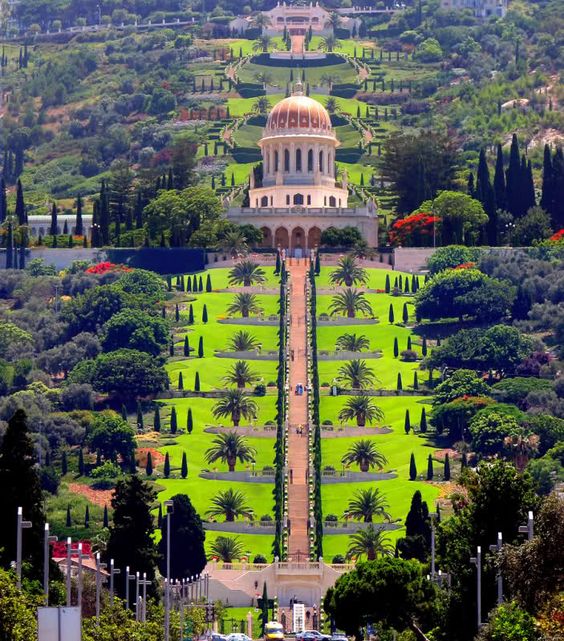 จงแซ่ซ้องความสำเร็จของวิสาหกิจที่ทำนายถึงวันที่ถูกลิขิตให้เป็นพยานตามที่พระอับดุลบาฮาวาดมโนภาพในอนาคตว่า  กษัตริย์ผู้แสวงบุญทั้งหลายจะขึ้นไปตามเส้นทางนี้เพื่อให้การสรรเสริญพระผู้สละชีวิตที่ป่าวประกาศศาสนาของพระบาฮาอุลลาห์ศาสนาบาไฮ[Bahá'í Faith]หน้าชื่อเรื่อง
[Title Page]วิสัยทัศน์ของบาไฮเกี่ยวกับอนาคต
[A Bahá’í Vision of the Future]เว็บไซต์อย่างเป็นทางการ
ของชุมชนบาไฮประเทศไทยInternational Bahá'í Website
in English and other languagesศาสนาบาไฮ[Bahá'í Faith]วิสัยทัศน์ของบาไฮเกี่ยวกับอนาคต
[A Bahá’í Vision of the Future]สารบัญ
[Contents]1
การบรรลุวุฒิภาวะของมนุษยชาติ
[The Coming of Age of Humanity]โลกนี้เป็นเพียงแผ่นดินเดียว  และมนุษยชาติเป็นเพียงพลเมืองของประเทศเดียวกัน พระบาฮาอุลลาห์ข้างบนนี้คือวิสัยทัศน์ที่พระบาฮาอุลลาห์ให้ไว้ตั้งแต่เมื่อปลายคริสต์ศตวรรษที่สิบเก้า  ซึ่งเวลานั้นเป็นเรื่องยากแม้แต่จะจินตนาการว่าโลกจะเป็นประเทศเดียวกันอย่างไร  เพราะยังไม่มีเทคโนโลยีการสื่อสารคมนาคมเหมือนในปัจจุบัน  ที่ทำให้เป็นไปได้ในเวลานี้ที่จะบริหารชีวิตที่ซับซ้อนในโลกให้เป็นเหมือนประเทศเดียวกันแบบไร้พรมแดน  สำหรับบาไฮวิสัยทัศน์นี้เป็นทั้งเป้าหมายและแรงบันดาลใจในการดำเนินกิจกรรมต่างๆ เรื่อยมา  โดยอิงอยู่กับหลักธรรมคำสอนทั้งหลายที่พระองค์ให้ไว้เพื่อหนุนนำการบรรลุเป้าหมายนี้เช่น  ความเสมอภาคระหว่างบุรุษและสตรี  ภาษาสากล  สันติภาพของโลก  ระบบโลกใหม่  ฯลฯ  ซึ่งแน่นอนว่าชุมชนบาไฮทั่วโลกย่อมได้รับการช่วยเหลือจากอานุภาพสวรรค์ที่มากับการเปิดเผยพระธรรมของพระองค์  ให้คืบหน้าไปตามทิศทางมุ่งสู่เป้าหมายนี้  และในเวลาเดียวกันโลกภายนอกชุมชนบาไฮแม้อาจจะยังไม่ทราบ  ไม่ยอมรับ  หรือไม่ให้ความสำคัญกับหลักธรรมคำสอนของพระบาฮาอุลลาห์  ก็กำลังถูกผลักดันด้วยอานุภาพสวรรค์เดียวกันนี้ให้ไปตามทิศทางที่พระผู้เป็นเจ้าลิขิตไว้อย่างไม่รู้ตัวและต้านทานไม่ได้  โดยอาจจะต้องผ่านประสบการณ์ที่เจ็บปวดและทุกข์ทรมานก่อนที่จะไปถึงจุดหมายได้  ท่านโชกิ เอฟเฟนดิได้สาธยายวิวัฒนาการของสังคมมนุษย์ตั้งแต่การสถาปนาความสามัคคีของครอบครัว  ชนเผ่า  นครรัฐ  ชาติ  และกำลังเข้าสู่ระยะสุดท้ายของวิวัฒนาการนี้ที่มีมายาวนานนับพันๆ ปี  นั่นคือ  การประสานสามัคคีประชาชนทั้งหมดของโลกให้เป็นครอบครัวสากลเดียวกัน  ซึ่งบ่งบอกถึงการบรรลุวุฒิภาวะของมนุษยชาติ : การประสานสามัคคีมนุษยชาติทั้งหมดคือเครื่องหมายของระยะที่สังคมมนุษย์กำลังใกล้เข้าไปเวลานี้  ความสามัคคีของครอบครัว  ชนเผ่า  นครรัฐ  และชาติ  ได้พยายามกันมาจนสำเร็จและสถาปนาอย่างบริบูรณ์แล้ว  ความสามัคคีของโลกคือเป้าหมายที่มนุษยชาติที่ถูกรังควานกำลังพยายามมุ่งไปสู่  การสร้างชาติได้สิ้นสุดลงแล้ว  อนาธิปไตยที่อยู่ในอธิปไตยของรัฐกำลังเคลื่อนไปสู่ขีดสุด  โลกที่กำลังเติบโตเข้าสู่วุฒิภาวะ  ต้องละทิ้งความคลั่งไคล้นี้  ต้องยอมรับความเป็นหนึ่งเดียวกันและทั้งหมดเดียวกันของความสัมพันธ์ทั้งหลายของมนุษย์  และสถาปนากลไกที่สามารถทำให้หลักธรรมมูลฐานของชีวิตของตนเป็นจริงได้ดีที่สุดในครั้งเดียวและครั้งสุดท้าย ท่านโชกิ เอฟเฟนดิ2
ความเสมอภาคระหว่างบุรุษและสตรี
[Equality between men and women]ในยุคโบราณและยุคกลาง  สตรีเป็นรองบุรุษโดยสมบูรณ์  สาเหตุของการประเมินสตรีว่าด้อยกว่านี้เป็นเพราะการขาดการศึกษาของสตรี  ชีวิตและสติปัญญาของสตรีถูกจำกัดอยู่ที่ครัวเรือน  ความผาดเผินของสิ่งนี้มีอยู่ในสารบางฉบับของเซ๊นต์ปอล  ในศตวรรษต่อๆ มาขอบเขตและโอกาสในชีวิตของสตรีเปิดกว้างขึ้นและเพิ่มขึ้น  ปัญญาของสตรีคลี่ออกและพัฒนา  ความเข้าใจของสตรีสว่างและลึกซึ้งกว่าเดิม  คำถามเกี่ยวกับสตรีคือ  ทำไมสตรีควรถูกปล่อยไว้ไม่ให้พัฒนาสติปัญญา?  วิทยาศาสตร์เป็นที่น่าสรรเสริญไม่ว่าจะไต่สวนโดยสติปัญญาของบุรุษหรือสตรี  ดังนั้นสตรีคืบหน้าไปทีละน้อย  ซึ่งแสดงหลักฐานที่เพิ่มขึ้นของสมรรถภาพที่เท่าเทียมกับบุรุษ  ไม่ว่าในการวิจัยทางวิทยาศาสตร์  ความสามารถทางการเมืองหรือในวงกิจกรรมอื่นใดของมนุษย์  ข้อสรุปเป็นที่ประจักษ์ว่า  สตรีถูกทิ้งไว้ข้างหลังเพราะขาดการศึกษาและสิ่งส่งเสริมสติปัญญา  หากได้รับโอกาสทางการศึกษาหรือหลักสูตรการศึกษาเดียวกัน  สตรีย่อมพัฒนาสมรรถภาพและความสามารถเดียวกัน พระอับดุลบาฮาราวสิบปีหลังจากที่พระอับดุลบาฮาแสดงปาฐกถาข้างบนนี้ที่อเมริกา  อเมริกาได้ยกระดับสตรีขึ้นมาให้เสมอภาคกับบุรุษอย่างเป็นรูปธรรม  นั่นคือแก้ไขกฎหมายให้สตรีมีที่นั่งในรัฐสภาได้  และนับเป็นชาติแรกที่ทำเช่นนี้  ซึ่งต่อมาชาติอื่นๆ ก็ทยอยกันปฏิบัติตาม  ที่จริงแล้วตั้งแต่กลางศตวรรษที่สิบเก้าในประเทศที่เคร่งจารีตของอิสลามอย่างเปอร์เซีย  สตรีที่เป็นสาวกเอกของพระบ๊อบได้ละเมิดจารีตประเพณีนี้อย่างน่าตื่นตะลึง  โดยการเปิดผ้าคลุมหน้าต่อหน้าบุรุษทั้งหลาย  เพื่อเป็นสัญลักษณ์บ่งบอกถึงการเริ่มต้นของศาสนาใหม่ที่สตรีจะได้รับการปลดแอกจากประเพณีเก่แก่ที่ถ่วงความเจริญของตนในโลกยุคใหม่  นับแต่นั้นมาโลกได้เคลื่อนไปในทิศทางนี้อย่างหยุดไม่ได้  แม้แต่โลกมุสลิมที่ฝังรากลึกอยู่ในจารีตประเพณีที่ตรงกันข้ามกับหลักธรรมข้อนี้  ซึ่งตนต่อต้านหรือไม่ยอมรับมาตั้งแต่ต้น  ก็ไม่สามารถต้านอานุภาพธรรมของพระบาฮาอุลลาห์หรือฝืนสัจธรรมของโลกที่เปลี่ยนแปลงไปได้  จึงเริ่มมีการให้สตรีมีที่นั่งในรัฐสภาด้วยเช่นกันในประเทศมุสลิมบางประเทศเช่นในประเทศคูเวต  ถึงแม้ว่าจะมาทีหลังกว่าอีกหลายๆ ประเทศที่ไม่ใช่ประเทศมุสลิม  ยิ่งไปกว่านั้นยังมีการเคลื่อนไหวมากขึ้นเรื่อยๆ ในสังคมมุสลิม  เพื่อยกระดับสตรีมุสลิมให้มีสถานภาพสูงขึ้นมาเสมอกับบุรุษมากขึ้น  แม้ว่ายังมีหนทางอีกยาวไกล  ธรรมลิขิตบาไฮได้แถลงเกี่ยวกับสัจธรรมของโลกที่เปลี่ยนแปลงไปนี้ไว้ว่า :โลกในอดีตถูกปกครองด้วยกำลัง  และบุรุษได้มีอำนาจเหนือสตรีเพราะบุรุษมีคุณลักษณะของการใช้กำลังและก้าวร้าวกว่าทั้งร่างกายและจิตใจ  แต่สมดุลกำลังเปลี่ยนไปแล้ว  การใช้กำลังกำลังสูญเสียอำนาจครอบงำ  ความตื่นตัวของจิตใจ  การรู้ด้วยใจ  และคุณลักษณะทางจิตวิญญาณแห่งความรักและการรับใช้  ซึ่งเป็นจุดแข็งของสตรี  กำลังขึ้นมามีอำนาจเหนือกว่า  ดังนั้นยุคใหม่จะเป็นยุคที่มีลักษณะของบุรุษน้อยลง  และซึมซาบอุดมคติของสตรีมากขึ้น  หรือกล่าวให้ถูกต้องกว่านั้นคือ  จะเป็นยุคที่อารยธรรมจะมีองค์ประกอบของบุรุษและสตรีสมดุลอย่างเสมอกันมากกว่า พระอับดุลบาฮาด้วยยอมรับพระบาฮาอุลลาห์และหลักธรรมคำสอนของพระองค์ก่อนใคร  บาไฮจึงเป็นชุมชนแรกในโลกที่ปฏิบัติตามหลักธรรมนี้  และต่อมาโดยการผลักดันของอานุภาพธรรมของพระองค์  ชุมชนและสังคมอื่นๆ ได้ทยอยกันยอมรับและสนับสนุนหลักธรรมข้อนี้มากขึ้นเรื่อยๆ  แม้ว่าพวกเขาอาจยังไม่ทราบพระศาสดาผู้เป็นต้นกำเนิดของหลักธรรมนี้ก็ตาม  ความสำคัญของหลักธรรมข้อนี้มิได้มีนัยแค่เพียงครอบครัวหรือสังคมเท่านั้น  แต่ยังเป็นปัจจัยสำคัญอันหนึ่งที่จะช่วยให้สันติภาพของโลกบังเกิดขึ้นได้  พระอับดุลบาฮาได้เปิดทิวทัศน์ใหม่ของความเข้าใจเกี่ยวกับเรื่องนี้ไว้ว่า :เด็กๆ ได้รับการอบรมโดยสตรี  มารดาแบกรับความยุ่งยากและความกังวลในการเลี้ยงเด็ก  ผ่านประสบการณ์ที่เจ็บปวดของการคลอดและการฝึกฝนลูก  ดังนั้นเป็นเรื่องยากที่สุดสำหรับมารดาที่จะส่งผู้ที่ตนทุ่มเทความรักและการดูแลดังกล่าวให้ไปสู่สนามรบ  จงพิจารณาดูบุตรชายที่ได้รับการเลี้ยงดูและฝึกฝนมายี่สิบปีโดยมารดาที่ทุ่มเท  มารดาไม่ได้นอนกี่คืน  กังวลและกระสับกระส่ายกี่วัน!  หลังจากเลี้ยงดูเขาผ่านอันตรายและความยุ่งยากทั้งหลายมาจนถึงอายุที่บรรลุวุฒิภาวะ  เช่นนั้นเป็นความปวดร้าวเพียงใดที่จะสละเขาเป็นพลีในสนามรบ!  ดังนั้นมารดาจะไม่อนุมัติหรือพอใจกับสงคราม  ดังนั้นที่จะเกิดขึ้นคือ  เมื่อสตรีมีส่วนร่วมเต็มที่และเสมอภาคในกิจการทั้งหลายของโลก  เมื่อสตรีเข้าสู่สมรภูมิอันยิ่งใหญ่ของกฎหมายและการเมืองอย่างมั่นใจและสามารถ  สงครามจะยุติ  เพราะสตรีจะเป็นอุปสรรคและผู้ขวางกั้นขวางสงคราม  นี้คือความจริงและไม่มีข้อสงสัย พระอับดุลบาฮาเวลาว่างเว้นไปราวเจ็ดสิบปีหลังจากที่พระอับดุลบาฮาได้แสดงปาฐกถาข้างบนนี้เกี่ยวกับบทบาทที่สำคัญของสตรีในการสถาปนาสันติภาพ  โลกที่ไม่เอาใจใส่การเปิดเผยพระธรรมของพระบาฮาอุลลาห์กลับทำสงครามเพิ่มมากขึ้นทั้งจำนวนและความรุนแรง  สภายุติธรรมสากลซึ่งเป็นสถาบันสูงสุดของศาสนาบาไฮจึงถือเป็นโอกาสเหมาะในปีสันติภาพสากล พ.ศ. 2529 (ค.ศ. 1986) ที่จะนำหลักธรรมคำสอนนี้มาแถลงต่อชาวโลกอีกครั้งในสาร “สัญญาแห่งสันติภาพของโลก” ซึ่งกล่าวไว้ว่า :การปลดแอกสตรี  การบรรลุความเสมอภาคระหว่างเพศโดยบริบูรณ์  คือหนึ่งในเงื่อนไขจำเป็นสำหรับสันติภาพที่สำคัญที่สุดแม้จะได้การยอมรับน้อยกว่า  การปฏิเสธความเสมอภาคนี้เป็นการกระทำความอยุติธรรมต่อครึ่งหนึ่งของประชากรโลก  อีกทั้งส่งเสริมเจตคติและนิสัยที่เป็นภัยให้แก่บุรุษ  ซึ่งติดตัวจากครอบครัวไปสู่ที่ทำงาน  ไปสู่ชีวิตทางการเมือง  และในที่สุดไปสู่ความสัมพันธ์ระหว่างชาติ  ไม่มีมูลเหตุทางศีลธรรม  ทางปฏิบัติหรือทางชีววิทยา  ที่มีเหตุผลสนับสนุนการปฏิเสธความเสมอภาคนี้  ต่อเมื่อสตรีได้รับการต้อนรับให้เป็นหุ้นส่วนโดยบริบูรณ์ในทุกวงความพยายามของมนุษย์เท่านั้น  บรรยากาศทางศีลธรรมและจิตวิทยาจึงจะเกิดขึ้น  ซึ่งในบรรยากาศนี้สันติภาพนานาชาติจะโผล่พ้นขึ้นมาได้ สภายุติธรรมสากลนัยหนึ่งที่พอจะเห็นได้จากปาฐกถาของพระอับดุลบาฮาและคำแถลงของสภายุติธรรมสากลข้างบนนี้คือ  เราคงได้เห็นสตรีขึ้นมามีบทบาทในภารกิจสำคัญต่างๆ อย่างเสมอภาคกับบุรุษมากขึ้น  รวมทั้งการเกื้อหนุนสันติภาพ  และบทบาทของสตรีจะเป็นปัจจัยสำคัญอย่างหนึ่งที่จะช่วยให้สันติภาพของโลกบังเกิดขึ้นได้  ในทางกลับกันชาติที่ยังยึดถือจารีตประเพณีตกยุคที่ยังให้สตรีอยู่ภายใต้บุรุษ  จะเป็นชาติที่เป็นอุปสรรคต่อการสถาปนาสันติภาพของโลกมากที่สุด3
ภาษาสากล
[Universal language]ตั้งแต่เริ่มต้นของกาลเวลา  แสงแห่งเอกภาพได้สาดรัศมีสวรรค์มายังโลก  และวิธีการที่ยิ่งใหญ่ที่สุดสำหรับการส่งเสริมเอกภาพนั้นคือ  การให้ประชาชนทั้งหลายของโลกเข้าใจข้อเขียนและคำพูดของกันและกัน พระบาฮาอุลลาห์เมื่อโลกหดตัวเข้ามาโดยเทคโนโลยีการสื่อสารคมนาคม  ประชาชนจำนวนมากขึ้นเรื่อยๆ สนใจเรียนภาษาต่างประเทศเพื่อจะสื่อสารกับคนต่างชาติต่างภาษา  และเลือกที่จะเรียนภาษาต่างกันด้วยเหตุผลทางอาชีพ  ทางการศึกษา ฯลฯ อย่างไรก็ตามการจะเรียนภาษาต่างประเทศให้ชำนาญพอที่จะสื่อสารได้อย่างมีประสิทธิภาพ  ต้องใช้เวลานานและความพยายามอย่างมาก  หากใครคนหนึ่งใช้เวลาทั้งชีวิตเรียนภาษาต่างๆ  สมมุติว่าเก่งมากเรียนได้ถึง10 ภาษา  เขาก็ยังพูดหรือสื่อสารกับคนอีกจำนวนมากในโลกไม่ได้  เพราะภาษาในโลกมีกว่า 800 ภาษา  คนทั่วโลกจะสื่อสารกันได้ง่ายกว่าหากมีภาษาสากลภาษาเดียว  ถึงแม้องค์การสหประชาชาติจะใช้ห้าภาษาเป็นภาษาหลัก  แต่มนุษยชาติก็ยังตกลงกันไม่ได้ว่าจะใช้ภาษาใดเป็นภาษาสากล  เพราะแต่ละชาติก็อยากให้ภาษาของตนเป็นภาษาสากล  พระบาฮาอุลลาห์ทรงบัญญัติไว้ในคีตาบีอัคดัสและธรรมลิขิตอื่นเกี่ยวกับภาษาสากลว่า : หนึ่งในสิ่งต่างๆ ที่หนุนนำเอกภาพและความลงรอย  และจะทำให้ทั่วทั้งพิภพได้รับการพิจารณาว่าเป็นประเทศเดียวคือ  การลดภาษาต่างๆ มากมายให้เหลือภาษาเดียว  และทำนองเดียวกันอักษรต่างๆ ที่ใช้กันอยู่ในโลกควรให้มีอักษรเดียว  เป็นหน้าที่ของทุกชาติที่จะแต่งตั้งผู้ที่เข้าใจและแก่วิชาให้เรียกการชุมนุม  และโดยการปรึกษาหารือกัน  ให้เลือกหนึ่งภาษาจากภาษาหลากหลายที่มีอยู่  หรือประดิษฐ์ภาษาใหม่  เพื่อนำมาสอนเด็กในทุกโรงเรียนในโลกวันนั้นกำลังใกล้เข้ามา  คือวันที่ประชาชนทั้งหมดของโลกจะรับภาษาสากลเดียวกันและแบบเขียนเดียวกันมาใช้  เมื่อสิ่งนี้สัมฤทธิผล  ไม่ว่ามนุษย์จะเดินทางไปเมืองไหน  จะเป็นเหมือนว่าเขากำลังเข้าไปในบ้านของตนเอง พระบาฮาอุลลาห์ต่อมาพระอับดุลบาฮาอธิบายเพิ่มเติมไว้ในสุนทรพจน์ ณ กรุงปารีสอีกครั้งหนึ่งเกี่ยวกับบทบัญญัติข้อนี้ว่า :หนึ่งในก้าวที่ยิ่งใหญ่ที่สุดไปสู่สันติภาพสากลคือการสถาปนาภาษาสากล  พระบาฮาอุลลาห์ทรงบัญชาว่า  บรรดาผู้รับใช้มนุษยชาติควรประชุมกัน  แล้วเลือกภาษาหนึ่งที่มีอยู่เวลานี้หรือสร้างภาษาใหม่  สิ่งนี้เปิดถูกเผยอยู่ในคีตาบีอัคดัสสี่สิบปีก่อน  เป็นที่ชี้ให้เห็นในคัมภีร์นั้นว่า  ปัญหาความหลากหลายของภาษานั้นยุ่งยากมาก  ในโลกมีกว่าแปดร้อยภาษา  และไม่มีใครสามารถเรียนรู้ได้หมดมนุษย์เชื้อชาติต่างๆ ไม่ได้อยู่โดดเดี่ยวเหมือนสมัยก่อน  ปัจจุบันนี้เพื่อที่จะมีสัมพันธภาพอันใกล้ชิดกับทุกประเทศ  จำเป็นที่จะต้องสามารถพูดภาษาของประเทศอื่นได้ภาษาสากลจะทำให้การสื่อสารกับทุกชาติเป็นไปได้  ดังนี้จำเป็นที่จะต้องรู้สองภาษาเท่านั้นคือภาษาแม่และภาษาสากล  ภาษาสากลจะช่วยให้มนุษย์สามารถสื่อสารกับคนใดๆ ในโลกทุกคน!  ภาษาที่สามจะไม่จำเป็น  การสามารถพูดกับสมาชิกของเชื้อชาติหรือประเทศใดโดยไม่ต้องอาศัยล่ามนั้น  มีประโยชน์และผ่อนคลายสำหรับทุกคนเพียงไร!...จนกว่าจะมีการใช้ภาษาสากล  โลกจะรู้สึกต่อไปถึงความจำเป็นอย่างกว้างขวางที่จะต้องมีวิธีการสื่อสารนี้  ความแตกต่างของภาษาคือหนึ่งในเหตุทั้งหลายที่ก่อให้เกิดการไม่ชอบกันและไม่เชื่อใจกันมากที่สุดที่ดำรงอยู่ระหว่างชาติทั้งหลาย  ซึ่งถูกแยกจากกันเพราะไม่สามารถเข้าใจภาษาของกันและกันมากกว่าเหตุผลอื่นใดหากทุกคนสามารถพูดภาษาเดียวกัน  ย่อมง่ายกว่าเพียงใดที่จะรับใช้มนุษยชาติ! พระอับดุลบาฮา เช่นเดียวกันกับกิจกรรมด้านอื่นๆ  ประชาชาติทั้งหลายไม่ว่าจะทราบหรือไม่ทราบ  จะยอมรับหรือไม่ยอมรับศาสนาของพระบาฮาอุลลาห์  ก็ได้รับอิทธิพลจากอานุภาพธรรมของพระองค์  และเห็นความสำคัญมากขึ้นเรื่อยๆ ที่จะสื่อสารกับคนต่างภาษาได้  ความมากมายหลากหลายของภาษานั้นเป็นภาระอย่างมากสำหรับคนเราที่จะเรียนรู้  เป็นการดีกว่าหากทุกชาติใช้ภาษาสากลร่วมกันเพียงภาษาเดียว  ถึงแม้ยังตกลงกันไม่ได้อย่างเป็นทางการว่าจะใช้ภาษาใดเป็นภาษาสากลจนกว่าจะดำเนินการตามขั้นตอนที่พระบาฮาอุลลาห์ระบุไว้  และธรรมลิขิตบาไฮก็มิได้เจาะจงให้ภาษาใดเป็นภาษาสากล  แต่ในปัจจุบันมีแนวโน้มให้เห็นว่า  ภาษาอังกฤษน่าจะกลายเป็นภาษาสากลมากที่สุด  หากทุกชาติเรียนเพียงสองภาษาคือภาษาแม่กับภาษา อังกฤษ  ทุกคนในโลกก็จะพูดคุยและสื่อสารกันได้โดยใช้ภาษาอังกฤษความเป็นสากลของภาษาอังกฤษมีให้เห็นเป็นรูปธรรมมากขึ้นเรื่อยๆ ในปัจจุบัน  ที่เป็นรูปธรรมแรกสุดดูเหมือนจะเป็นวงการสายการบิน  สายการบินของทุกประเทศทั่วโลกได้มีข้อตกลงกันว่าจะใช้ภาษาอังกฤษเป็นภาษากลาง  กล่าวคือทุกสายการบินรวมทั้งสายการบินของประเทศมุสลิม  จะใช้เพียงสองภาษา  คือภาษาท้องถิ่นและภาษาอังกฤษ  โลกอิสลามที่แต่ก่อนไม่ให้ราคาภาษาอื่นนอกจากภาษาอาหรับเพราะเป็นภาษาของคัมภีร์โกรอ่าน  และบางครั้งถึงกับรังเกียจภาษาต่างชาติโดยเฉพาะอย่างยิ่งภาษาของชาวตะวันตก  มาบัดนี้ก็ไม่สามารถต้านสัจธรรมของโลกที่เปลี่ยนแปลงไปและโน้มเอียงหันมาปฏิบัติตามบทบัญญัติที่พระบาฮาอุลลาห์ลิขิตไว้โดยไม่รู้ตัวหรือรู้ก็ตาม  นอกจากการใช้ภาษาอังกฤษในสายการบินของประเทศมุสลิมแล้ว  ที่เห็นได้เด่นชัดที่สุดต่อมาคือ  การก่อตั้งสถานีโทรทัศน์อัลจาซีร่าของโลกมุสลิมซึ่งเผยแพร่ภาพไปทั่วโลกและถ่ายทอดเสียงเป็นภาษาอังกฤษ 4
หน่วยเงินตรา  หน่วยน้ำหนัก  และหน่วยการวัดเดียวกัน
[Single Units for Currency, Weights, and Measurements]แบบเขียนและวรรณกรรมแห่งโลก  ระบบสากลแบบเดียวกันของหน่วยเงินตรา  หน่วยน้ำหนัก  และหน่วยการวัดเดียวกัน  จะทำให้ง่ายและสะดวกสำหรับการสื่อสารและความเข้าใจในหมู่ชาติและเชื้อชาติทั้งหลาย ท่านโชกิ เอฟเฟนดินอกจากบัญญัติให้ประชาชาติทั้งปวงในโลกใช้ภาษาสากลเดียวกันแล้ว  หลักธรรมของศาสนาบาไฮยังให้ใช้หน่วยเงินตรา  หน่วยน้ำหนัก  และหน่วยการวัดเดียวกัน  เช่น  ประชาชาติทั้งหลายต้องตกลงกันว่าจะวัดระยะทางเป็นกิโลเมตรหรือไมล์  จะใช้หน่วยน้ำหนักเป็นกิโลกรัมหรือปอนด์  ฯลฯ  แล้วใช้หน่วยการวัดนี้ให้เหมือนกันทั่วโลกแทนการใช้หน่วยการวัดต่างๆ ที่หลากหลายของแต่ละประเทศ  โดยเฉพาะอย่างยิ่งหน่วยเงินตราเดียวกัน  ซึ่งจะช่วยตัดปัญหาการเก็งกำไรค่าเงิน  และปัญหาต่างๆ ที่เกิดจากความผันผวนของค่าเงินสกุลต่างๆ  รวมทั้งความยุ่งยากในการแลกเปลี่ยนเงินตราเวลาทำธุรกรรมหรือเดินทางไปต่างประเทศ  ซึ่งโลกของเรากำลังขยับเข้ามาหาแนวทางนี้โดยเห็นได้จากการที่หลายประเทศในยุโรปได้ปรับหน่วยเงินตราของตนให้เป็นหนึ่งเดียวกันคือเงินยูโร  ซึ่งเห็นได้ไม่ยากว่าในอนาคตนี้จะนำไปสู่การใช้หน่วยเงินตราเดียวกันทั้งโลกในที่สุดเมื่อระบบเศรษฐกิจปรับเปลี่ยนไปตามหลักธรรมคำสอนของบาไฮ5
ศาลโลก
[World Tribunal]“เป็นสิ่งจำเป็นที่ชาติและรัฐบาลทั้งหลายจะต้องจัดตั้งศาลระหว่างประเทศ  ซึ่งข้อพิพาทและความขัดแย้งทั้งหมดของพวกเขาจะเสนอมายังศาลนี้  คำตัดสินของศาลนี้จะเป็นคำตัดสินสุดท้าย  ข้อถกเถียงส่วนบุคคลจะถูกวินิจฉัยโดยศาลท้องถิ่น  ปัญหาต่างๆ ระหว่างชาติจะมาที่ศาลสากล  และดังนั้นสาเหตุของการทำศึกสงครามจะถูกขจัดไป” พระอับดุลบาฮาข้างบนนี้คือสิ่งที่พระอับดุลบาฮากล่าวไว้ในปี พ.ศ. 2455 (ค.ศ. 1912) และต่อมามนุษยชาติก็ทำตามคำสอนของพระองค์โดยไม่รู้ตัวโดยการก่อตั้งศาลโลก  แต่ด้วยวิธีการก่อตั้งและกลไกการทำงานของศาลโลกในปัจจุบันยังบกพร่องและไม่ได้รับการสนับสนุนอย่างเพียงพอจากนานาชาติ  ประเทศคู่กรณีจึงอาจไม่ยอมให้ศาลโลกตัดสินปัญหาหรืออาจไม่เต็มใจยอมรับคำตัดสินของศาลโลก  เพราะคิดว่าคำตัดสินที่ออกมาไม่ยุติธรรมหรือเพราะเหตุผลอื่นบางอย่าง  ปัญหาและข้อขัดแย้งระหว่างประเทศในบางกรณีจึงไม่สามารถยุติได้โดยศาลโลก  ศาลโลกจะเป็นสถาบันที่มีประสิทธิภาพในแก้ไขข้อขัดแย้งระหว่างประเทศและป้องกันสงครามได้อย่างสมบูรณ์  เมื่อประชาชาติทั้งหลายดำเนินการตามที่พระอับดุลบาฮาได้แจกแจงวิธีการและขั้นตอนของการก่อตั้งศาลสูงสุดหรือศาลโลกตามวิสัยทัศน์ของพระบาฮาอุลลาห์ : พระบาฮาอุลลาห์ทรงกล่าวว่าต้องมีการสถาปนาศาลสูงสุด  ถึงแม้ว่าองค์การสันนิบาตชาติจะเกิดขึ้นมา  กระนั้นก็ไม่สามารถสถาปนาสันติภาพสากล  แต่ศาลสูงสุดที่พระบาฮาอุลลาห์พรรณนาไว้จะทำหน้าที่อันศักดิ์สิทธิ์นี้ได้สำเร็จด้วยอำนาจและอานุภาพ  และแผนของพระองค์คือ  สภาระดับชาติของแต่ละประเทศ  กล่าวคือรัฐสภา  ควรเลือกบุคคลสองหรือสามคนที่ดีที่สุดของประเทศนั้น  ผู้ซึ่งทราบดีเกี่ยวกับกฎหมายระหว่างประเทศ  ความสัมพันธ์ต่างๆ ระหว่างรัฐบาล  และตระหนักถึงความจำเป็นของโลกของมนุษยชาติในสมัยนี้  จำนวนผู้แทนเหล่านี้ควรเป็นสัดส่วนกับจำนวนผู้ที่อาศัยอยู่ในประเทศนั้นๆ  การเลือกบุคคลเหล่านี้โดยสภาแห่งชาตินั่นคือรัฐสภา  ต้องได้รับการรับรองโดยสภาสูง  สภาคองเกรสและคณะรัฐมนตรี  และเช่นกันโดยประธานาธิบดีหรือกษัตริย์  ดังนั้นบุคคลเหล่านี้จะเป็นผู้ที่ได้รับเลือกของทั้งชาติและรัฐบาล  ศาลสูงสุดจะประกอบด้วยบุคคลเหล่านี้  และดังนี้มวลมนุษยชาติจะมีส่วนร่วมในศาลนี้  เพราะตัวแทนเหล่านี้ทุกคนเป็นผู้แทนโดยสมบูรณ์ของชาติของตน  เมื่อศาลสูงสุดให้คำตัดสินเกี่ยวกับปัญหาใดๆ ระหว่างประเทศไม่ว่าโดยเอกฉันท์หรือเสียงส่วนใหญ่  จะไม่มีข้ออ้างใดสำหรับโจทย์หรือมูลเหตุการคัดค้านสำหรับจำเลยอีกต่อไป  ในกรณีที่รัฐบาลหรือชาติใดละเลยหรือประวิงเวลาในการดำเนินการตามคำตัดสินที่แย้งไม่ได้ของศาลสูงสุด  ชาติที่เหลือทั้งหมดจะลุกขึ้นต่อต้านเขา  เพราะว่าทุกชาติและรัฐบาลของโลกคือผู้สนับสนุนศาลโลกนี้  จงพิจารณาดูว่ารากฐานนี้มั่นคงเพียงใด!  แต่โดยองค์การสันนิบาตชาติที่มีขีดจำกัดและข้อจำกัด  จุดประสงค์จะไม่บรรลุตามที่ควรจะเป็น  นี้คือความจริงเกี่ยวกับสถานการณ์ที่กล่าวไว้แล้ว... พระอับดุลบาฮา6
หลักการของสวัสดิภาพร่วมกัน
[The Principle of Collective Security]ดูกร  กษัตริย์ทั้งหลายของโลก  จงสามัคคีกัน  เพราะด้วยความสามัคคีนั้นพายุแห่งความไม่ลงรอยกันในหมู่พวกเจ้าจะสงบลง  และประชาชนของเจ้าจะได้พักผ่อน  หากเจ้าเป็นพวกที่เข้าใจ  หากคนใดในหมู่พวกเจ้าใช้อาวุธเข้ารุกรานผู้อื่น  พวกเจ้าทั้งหมดจงลุกขึ้นต่อต้านเขา  เพราะนี่มิใช่อื่นใดแต่คือความยุติธรรมที่เห็นชัด พระบาฮาอุลลาห์วจนะข้างบนนี้ที่พระบาฮาอุลลาห์ลิขิตไว้ในธรรมจารึกถึงพระราชินีวิคตอเรียตั้งแต่ปลายคริสต์ศตวรรษที่สิบเก้า  บ่งบอกว่าแม้ศาสนาบาไฮไม่สนับสนุนการใช้ความรุนแรง  แต่ก็มิได้ยึดถือแนวทางอหิงสาเสียทีเดียว โดยเปิดช่องไว้ให้มีการใช้กำลังได้ภายใต้เงื่อนไขที่ยุติธรรมดังที่กล่าวไว้ข้างบนนี้  เพื่อรับประกันสวัสดิภาพร่วมกัน  ที่น่าสนใจกว่านั้นคือแม้ว่ามนุษยชาติและผู้นำหรือประมุขของประเทศส่วนใหญ่ในโลกจะยังไม่ทราบหลักการนี้  แต่พวกเขาก็ได้ปฏิบัติตามบัญชานี้ของพระองค์ที่ว่า “หากคนใดในหมู่พวกเจ้าใช้อาวุธเข้ารุกรานผู้อื่น  พวกเจ้าทั้งหมดจงลุกขึ้นต่อต้านเขา” โดยไม่ตั้งใจและไม่รู้ตัว  เมื่อครั้งที่อิรักใช้กำลังทหารบุกเข้ายึดครองคูเวตในเดือนสิงหาคม พ.ศ. 2533 (ค.ศ. 1990) ซึ่งทุกประเทศในโลกได้ลงมติเป็นเอกฉันท์เป็นครั้งแรกในที่ประชุมขององค์การสหประชาชาติให้อิรักถอนทหารออกจากคูเวต  และในที่สุดเมื่ออิรักดื้อดึงจึงได้ใช้กองกำลังทหารนานาชาติเข้าโจมตีกองทัพของอิรักจนพ่ายแพ้และต้องถอยออกมา  ชาติที่มีบทบาทสำคัญในการผลักดันมติครั้งนี้ขององค์การสหประชาชาติ  และเป็นผู้นำปฏิบัติการทหารของกองกำลังนานาชาติในการเข้าโจมตีกองทหารอิรักที่ยึดครองคูเวตคือสหรัฐอเมริกา  ซึ่งนับว่าน่าพิศวงยิ่งที่ได้เห็นสหรัฐอเมริกาปฏิบัติตามบัญชาของพระบาฮาอุลลาห์โดยไม่รู้ตัว  ที่ทรงตรัสต่อบรรดาผู้ปกครองอเมริกาและประธานาธิบดีของสาธารณรัฐทั้งหลายของอเมริกาในปี พ.ศ. 2416 (ค.ศ. 1873) กว่าหนึ่งร้อยปีก่อนหน้านั้นว่า :จงพันผ้าให้ผู้บาดเจ็บด้วยมือแห่งความยุติธรรม  และบดขยี้ผู้กดขี่ที่เติบใหญ่ด้วยคทาแห่งบทบัญญัติของพระผู้เป็นนายของเจ้า  พระผู้เป็นเจ้าทรงประกาศิต  พระผู้ทรงอัจฉริยภาพ พระบาฮาอุลลาห์อธิปไตยของแต่ละชาติรวมถึงสิทธิ์ในการประกาศสงครามกับชาติอื่น  จึงจำเป็นต้องลดทอนและจำกัดอธิปไตยส่วนนี้ไว้ในขอบเขต  ให้อยู่ภายใต้สถาบันที่เหนือขึ้นไปในระดับนานาชาติที่มีอำนาจเพียงพอที่จะรับประกันสวัสดิภาพร่วมกันของทุกชาติ  ตามที่พระบาฮาอุลลาห์ทรงให้หลักการไว้ในวจนะที่ตรัสต่อกษัตริย์ทั้งหลายโลก  ซึ่งพระองค์ทรงบัญชาให้พวกเขาสามัคคีกัน  และร่วมมือกันลุกขึ้นต่อต้านผู้ที่ใช้อาวุธรุกรานผู้อื่น  ท่านโชกิ เอฟเฟนดิ ได้ขยายความวจนะเหล่านี้ของพระบาฮาอุลลาห์ไว้ในปี พ.ศ. 2474 (ค.ศ. 1931) ก่อนจะมีการก่อตั้งองค์การสหประชาชาติว่า :วจนะที่มีน้ำหนักเหล่านี้จะหมายความเป็นอื่นใดได้  หากมิได้ชี้ไปที่การลดทอนอธิปไตยของชาติที่ไม่ถูกรั้งอย่างหลีกเลี่ยงไม่ได้  เป็นขั้นต้นที่ขาดมิได้สำหรับการจัดตั้งสหพันธรัฐในอนาคตของทุกชาติในโลก  รูปแบบหนึ่งของอภิรัฐแห่งโลกจำเป็นต้องพัฒนาขึ้นมา  ซึ่งเพื่อเห็นแก่อภิรัฐนี้ชาติทั้งหมดจะเต็มใจสละข้อกล่าวอ้างทุกอย่างที่จะทำสงคราม  สละสิทธิ์บางอย่างในการเก็บภาษี  และสละสิทธิ์ทุกอย่างที่จะมีอาวุธยุทธภัณฑ์ไว้เว้นแต่เพื่อจุดประสงค์ของการค้ำจุนระเบียบภายในอาณาจักรของตน  ภายในวงอิทธิพลของอภิรัฐดังกล่าว  จะต้องมีคณะบริหารนานาชาติที่สามารถบังคับใช้อำนาจสูงสุดและท้าทายไม่ได้กับทุกประเทศสมาชิกของสหพันธรัฐที่ดื้อแพ่ง  มีรัฐสภาแห่งโลกซึ่งสมาชิกของรัฐสภานี้จะได้รับการเลือกตั้งโดยประชาชนในประเทศของตน  และการเลือกตั้งนี้จะได้รับการรับรองโดยรัฐบาลของประเทศนั้นๆ  มีศาลสูงสุดซึ่งการพิพากษาของศาลนี้จะมีผลผูกมัด  แม้แต่ในกรณีที่คู่กรณีที่เกี่ยวข้องไม่ตกลงใจเสนอเรื่องให้พิจารณาด้วยความสมัครใจในประชาคมโลกดังกล่าวกำแพงเศรษฐกิจทั้งหมดจะถูกลื้อทำลายอย่างถาวร  และการพึ่งพาอาศัยกันระหว่างเงินทุนและแรงงานจะเป็นที่ยอมรับอย่างแน่ชัด  เสียงตะโกนของความบ้าคลั่งและการต่อสู้ทางศาสนาจะเงียบสงบตลอดไป  เปลวไฟแห่งความชิงชังทางเชื้อชาติจะดับลงในที่สุด  ประมวลกฎหมายระหว่างประเทศเดียวกัน  ซึ่งเป็นผลผลิตจากการวินิจฉัยอย่างรอบคอบโดยผู้แทนจากแต่ละรัฐของสหพันธรัฐแห่งโลก  จะมีการใช้บทลงโทษด้วยการแทรกแซงที่บีบบังคับอย่างทันใดของกองกำลังร่วมของประเทศสมาชิกของสหพันธ์รัฐ  และในที่สุดความเดือดดาลของความคลั่งชาติที่หุนหันพลันแล่นและพร้อมจะสู้รบ  จะถูกเปลี่ยนเป็นสำนึกอันยั่งยืนในความเป็นพลเมืองของโลก  แท้จริงแล้วดังกล่าวนี้ปรากฏเป็นเค้ารูปอย่างกว้างๆ ที่สุดของระบบที่พระบาฮาอุลลาห์คาดการณ์ไว้  เป็นระบบที่จะได้รับการพิจารณาว่าเป็นผลที่งดงามที่สุดของยุคที่กำลังบรรลุวุฒิภาวะอย่างช้าๆ ท่านโชกิ เอฟเฟนดิการก่อตั้งองค์การสันนิบาตชาติและต่อมาองค์การสหประชาชาติที่มีฐานสมาชิกกว้างกว่า  แสดงให้เห็นความพยายามของมนุษยชาติซึ่งกำลังถูกอำนาจสวรรค์ผลักดันไปอย่างไม่รู้ตัว  ให้ไปในทิศทางที่มุ่งสู่การสถาปนาอภิรัฐแห่งโลกที่อยู่เหนือชาติทั้งหลาย  เพื่อจัดการปัญหาต่างๆ ระหว่างประเทศโดยเฉพาะอย่างยิ่งปัญหาสงคราม  เพราะองค์การสหประชาชาติยังบกพร่องเกินกว่าจะบรรลุวัตถุประสงค์นี้ได้  ซึ่งเห็นได้จากสงครามมากมายที่ยังดำเนินต่อไปในหลายๆ ส่วนของโลก  เพราะแต่ละชาติยังหวงแหนและไม่ยอมสละอธิปไตยบางส่วนของตนให้กับองค์การสหประชาชาติ  จึงมีการบิดพลิ้วไม่ปฏิบัติตามปฏิญญา  อนุสัญญา  หรือมติบางอย่างขององค์การสหประชาชาติอย่างจริงจัง  มนุษยชาติจะต้องผ่านประสบการณ์ความทุกข์ทรมานที่สาหัสยิ่งกว่านี้เพียงไหนและยาวนานอีกเท่าไร  จึงจะได้บทเรียนที่เพียงพอที่จะยอมลดทอนอธิปไตยของตน  เพื่อให้อภิรัฐแห่งโลกดังกล่าวก่อร่างขึ้นมาได้  ซึ่งจะรับประกันสวัสดิภาพร่วมกันของทุกชาติ7
การลดอาวุธ
[Disarmament]การตระเตรียมเครื่องมือสำหรับการสู้รบหากดำเนินต่อไปในอัตราปัจจุบัน  จะไปถึงจุดที่สงครามกลายเป็นสิ่งที่เหลือทนสำหรับมนุษยชาติ พระอับดุลบาฮาสิ่งที่พระอับดุลบาฮาลิขิตไว้ข้างบนนี้ถึงบรรดาผู้ปกครองและประชาชนชาวเปอร์เซียกว่าร้อยปีที่แล้ว  เป็นความจริงที่เห็นได้ชัดเจนมากขึ้นทุกวันในสถานการณ์ของโลกในปัจจุบัน  สงครามโลกครั้งที่หนึ่งและครั้งที่สองดูเหมือนจะยังเป็นบทเรียนที่ไม่เพียงพอ  เพราะชาติต่างๆ ยังคงสะสมอาวุธที่ร้ายแรงยิ่งขึ้นและปริมาณมากขึ้นกว่าเดิม  เพื่อจะเอาออกมาใช้ในยามที่ตกลงข้อขัดแย้งกันไม่ได้  ซึ่งเป็นที่น่าห่วงใยสำหรับหลายๆ ชาติ  จึงเห็นได้ว่ามีความพยายามหลายครั้งในการเจรจาให้มีการลดอาวุธ  แต่ความพยายามเจรจากันดังกล่าวมักเพ่งเล็งไปที่เฉพาะบางชาติที่ดูเหมือนจะสะสมหรือพัฒนาอาวุธจนเป็นที่น่าหวั่นกลัว  หรือเฉพาะชาติที่เป็นคู่กรณีขัดแย้งกัน  ซึ่งตามที่พระอับดุลบาฮาแนะนำไว้เมื่อคราวที่พระองค์ไปเยือนโลกตะวันตก  จะไม่ประสบความสำเร็จเพียงพอที่จะรับประกันสวัสดิภาพของโลกได้  การลดอาวุธจะประสบความสำเร็จได้ก็ต่อเมื่อทำพร้อมกันทุกประเทศทั่วโลก  ไม่ใช่เจาะจงกันเพียงไม่กี่ประเทศที่เป็นคู่ขัดแย้งหรือสะสมอาวุธไว้มากจนคุกคามเสถียรภาพของโลกหรือภูมิภาค  และต้องเป็นการลดอาวุธทั้งหมดไม่ใช่ลดแต่อาวุธร้ายแรงบางชนิดอย่างอาวุธนิวเคลียเท่านั้น  พระอับดุลบาฮาทรงแนะนำไว้ว่า :เกี่ยวกับปัญหาการลดอาวุธ  ทุกชาติต้องลดอาวุธในเวลาเดียวกัน  ไม่เหมาะสมเลยและไม่ให้เสนอว่าให้บางชาติวางอาวุธ  ในขณะที่ชาติอื่นๆ ที่เป็นเพื่อนบ้านยังติดอาวุธ  สันติภาพของโลกต้องบังเกิดขึ้นโดยการตกลงระหว่างชาติ  ทุกชาติต้องตกลงลดอาวุธพร้อมกัน...ไม่มีชาติใดสามารถปฏิบัติตามนโยบายสันติภาพหากชาติเพื่อนบ้านยังกระหายสงคราม  ไม่มีความยุติธรรมในนั้น  ไม่มีใครคิดฝันให้แนะนำว่าสันติภาพของโลกบังเกิดขึ้นได้โดยแนวทางปฏิบัติดังกล่าว  สันติภาพจะบังเกิดขึ้นโดยข้อตกลงการลดอาวุธระหว่างชาติที่ครอบคลุมครบและทั่วถึง  และไม่มีหนทางอื่นการปฏิบัติพร้อมกันเป็นสิ่งจำเป็นไม่ว่าในแผนใดของการลดอาวุธ  ทุกรัฐบาลในโลกต้องเปลี่ยนเรือรบและเรือสงครามเป็นเรือสินค้า  แต่ไม่มีชาติหนึ่งชาติใดสามารถเริ่มนโยบายดังกล่าวได้ด้วยตัวเอง  และเป็นความเบาปัญญาหากมหาอำนาจใดพยายามทำเช่นนั้น...นั่นย่อมเป็นเพียงการเชิญการทำลาย...ชาติทั้งหลายจะถูกบีบบังคับให้มาสู่สันติภาพ  และตกลงล้มเลิกสงคราม  ภาระที่น่ากลัวของการเก็บภาษีเพื่อสงครามจะหนักเกินกว่ามนุษย์จะทนได้...การลดอาวุธจะเกิดขึ้นอย่างแน่นอน  แต่ต้องเกิดขึ้นและจะเกิดขึ้นโดยการยินยอมพร้อมใจของชาติอารยะทั้งหลายอย่างเป็นสากล  โดยการตกลงกันระหว่างชาติ  ชาติทั้งหลายจะวางอาวุธและจะเป็นการเริ่มต้นศักราชที่ยิ่งใหญ่แห่งสันติภาพ  ด้วยหนทางนี้เท่านั้นและไม่มีหนทางอื่นที่จะสถาปนาสันติภาพบนโลกได้เมื่อรัฐสภาของมนุษย์ได้รับการสถาปนาและองค์ประกอบของรัฐสภาได้รับการจัดตั้ง  รัฐบาลทั้งหลายของโลกที่ทำปฏิญญาแห่งมิตรภาพนิรันดร์  จะไม่จำเป็นต้องมีกองทัพบกหรือกองทัพเรือประจำการขนาดใหญ่   เท่าที่จำเป็นคือทหารไม่กี่กองพลสำหรับปกปักรักษาระเบียบภายใน  และตำรวจนานาชาติสำหรับการดูแลเส้นทางเดินเรือให้ปลอดโปร่ง  เมื่อนั้นเงินจำนวนมหาศาลจะถูกผันไปช่องทางอื่นๆ ที่มีประโยชน์กว่า  ความอนาถาจะหมดไป  ความรู้จะเพิ่มขึ้น...เมื่อนั้นไม่ว่าจะเป็นรัฐบาลรัฐธรรมนูญหรือสาธารณรัฐ  รัฐบาลราชาธิปไตยหรือประชาธิปไตย  ผู้ปกครองทั้งหลายจะอุทิศเวลาให้แก่ความเจริญรุ่งเรืองของชาติของตน  การออกกฎหมายที่ยุติธรรมและสมเหตุผล  การทำนุบำรุงความสัมพันธ์ที่ใกล้ชิดฉันท์มิตรกับเพื่อนบ้าน...โดยข้อตกลงทั่วไป  รัฐบาลทั้งหมดของโลกต้องลดอาวุธพร้อมกัน...ไม่เหมาะสมหากรัฐบาลหนึ่งวางอาวุธแต่อีกรัฐบาลหนึ่งปฏิเสธที่จะทำ  ชาติทั้งหลายของโลกต้องเห็นพ้องกันเกี่ยวกับเรื่องสำคัญที่สุดนี้  ดังนี้พวกเขาจะละทิ้งอาวุธสังหารด้วยกัน  ตราบใดที่ชาติหนึ่งเพิ่มงบประมาณทหารและกองทัพเรือ  อีกชาติหนึ่งจะถูกบีบบังคับให้แข่งกันอย่างบ้าคลั่งนี้...อุดมคติของสันติภาพต้องนำมาบ่มเพาะและกระจายออกไปในหมู่ผู้อาศัยอยู่ในโลก  พวกเขาต้องได้รับการสั่งสอนในโรงเรียนแห่งสันติภาพและสั่งสอนเกี่ยวกับความชั่วร้ายของสงคราม  ประการแรก  นักการเงินและนายธนาคารต้องวางมือจากการปล่อยเงินกู้ให้กับรัฐบาลใดก็ตามที่คิดจะทำสงครามที่ไม่ชอบธรรมกับชาติที่ไม่มีความผิด  ประการที่สอง  ประธานและผู้จัดการรถไฟและบริษัทเรือกลไฟต้องละเว้นจากการขนส่งอาวุธยุทโธปกรณ์  เครื่องยนต์นรก  ปืน  ปืนใหญ่และดินปืน  จากประเทศหนึ่งไปยังอีกประเทศหนึ่ง  ประการที่สาม  เหล่าทหารต้องยื่นคำร้องผ่านตัวแทนของตนไปถึงรัฐมนตรีสงครามทั้งหลาย  นักการเมือง  สมาชิกสภาคองเกรซ  และนายพลทั้งหลาย  ขอให้เสนอเหตุผลและสาเหตุด้วยภาษาที่ชัดเจนและเข้าใจได้  ที่พาพวกเขาเข้าไปอยู่ปากขอบของความหายนะของชาติดังกล่าว  เหล่าทหารต้องเรียกร้องสิ่งนี้เป็นหนึ่งในสิทธิ์พิเศษทั้งหลายของตน  พวกเขาต้องกล่าวว่า  “จงสาธิตต่อพวกเราว่านี้คือสงครามที่ชอบธรรม  แล้วเราจะเข้าไปสู่สนามรบ  มิฉะนั้นเราจะไม่ขยับแม้แต่ก้าวเดียว...จงออกมาจากที่ซ่อนของท่าน  และเข้ามาสู่สนามรบหากท่านชอบโจมตีและฉีกกันและกันออกเป็นชิ้น  หากท่านต้องการระบายสิ่งที่ท่านเรียกว่าข้อโต้เถียง  ความไม่ลงรอยและความอาฆาตกันอยู่ระหว่างพวกท่าน  ทำไมท่านให้เราประชาชนผู้บริสุทธิ์มามีส่วนร่วมด้วย  หากการต่อสู้และการหลั่งเลือดเป็นสิ่งที่ดี  เช่นนั้นจงพาเราไปต่อสู้โดยมีท่านอยู่ด้วย! พระอับดุลบาฮา 8
สันติภาพของโลก
[World Peace]ความผาสุกของมนุษยชาติ  สันติภาพและสวัสดิภาพ  ไม่สามารถบรรลุได้นอกจากและจนกว่าความสามัคคีของมนุษยชาติจะได้รับการสถาปนาอย่างมั่นคง  ความสามัคคีนี้จะไม่มีวันบรรลุได้ตราบใดที่คำแนะนำที่ปากกาของพระผู้ทรงความสูงส่งที่สุดเปิดเผยไว้ไม่ได้รับการเอาใจใส่ พระบาฮาอุลลาห์แม้ว่ามนุษยชาติจะผ่านประสบการณ์ที่เจ็บปวดของสงครามโลกมาแล้วถึงสองครั้ง  แม้ว่ารัฐบาลของหลายๆ ประเทศได้รวมตัวกันจัดตั้งองค์การสันนิบาตชาติและองค์การสหประชาชาติหลังสงครามโลกครั้งที่หนึ่งและครั้งที่สอง  เพื่อจะยับยั้งหรือป้องกันสงครามในอนาคต  สงครามก็ยังทวีจำนวนและความรุนแรงขึ้นทั่วโลก  เป็นที่ประจักษ์ว่าจำเป็นที่ประชาชาติทั้งหลายจะต้องดำเนินการสถาปนากลไกที่สมบูรณ์กว่าองค์การสหประชาชาติที่เป็นอยู่  จึงจะสถาปนาสันติภาพของโลกได้  ซึ่งพระบาฮาอุลลาห์ผู้เป็นแพทย์สวรรค์สั่งการรักษาเกี่ยวกับเรื่องนี้ไว้ว่า :เวลานั้นต้องมาถึง  คือเวลาที่ความจำเป็นรีบด่วนของการจัดการชุมนุมอย่างไพศาลและรวมหมด  จะเป็นที่ตระหนักอย่างทั่วถึง  ผู้ปกครองและกษัตริย์ทั้งหลายของโลกจำเป็นต้องเข้าร่วมการชุมนุมนี้  และโดยการปรึกษาหารือกันต้องพิจารณาหนทางและวิธีการที่จะวางรากฐานของสันติภาพอันยิ่งใหญ่ของโลกในหมู่มนุษย์  สันติภาพดังกล่าวเรียกร้องให้บรรดามหาอำนาจมุ่งมั่นปรองดองกันอย่างไพบูลย์  เพื่อเห็นแก่ความสงบของประชาชนทั้งหลายของโลก  หากกษัตริย์องค์ใดใช้อาวุธรุกรานอีกฝ่ายหนึ่ง  ทุกคนต้องสามัคคีกันลุกขึ้นและขัดขวางเขา  หากทำดังนี้  ชาติทั้งหลายของโลกจะไม่จำเป็นต้องมีอาวุธยุทธภัณฑ์อีกต่อไป  เว้นแต่เพื่อรักษาความปลอดภัยของอาณาจักรและค้ำจุนระเบียบภายในเขตแดนของตน  สิ่งนี้จะรับประกันสันติภาพและความสงบของทุกชนชาติ  ทุกรัฐบาลและทุกประเทศ พระบาฮาอุลลาห์ไม่ว่าผู้ปกครองและกษัตริย์ทั้งหลายของโลกจะมาร่วมการชุมนุมที่กล่าวไว้ข้างบนนี้เพราะเชื่อฟังคำแนะนำของพระบาฮาอุลลาห์  หรือเพราะถูกสถานการณ์บีบบังคับให้ทำตามคำแนะนำนี้อย่างไม่รู้ตัว  เวลานั้นต้องมาถึงตามลิขิตสวรรค์ที่พระบาฮาอุลลาห์ลิขิตไว้  เกี่ยวกับการชุมนุมระดับโลกเพื่อการสถาปนาสันติภาพดังกล่าว  พระอับดุลบาฮาทรงเสนอทัศนะและแจกแจงวาระการประชุมไว้ว่า : อารยธรรมที่แท้จริงจะคลี่ธงออกมาในใจกลางสุดของโลกเมื่อใดก็ตามที่ประมุขที่ดีเด่นและจิตใจสูงจำนวนหนึ่ง  ซึ่งเป็นแบบอย่างอันเรืองรองของความอุทิศตนและความมุ่งมั่น  ลุกขึ้นเพื่อประโยชน์และความสุขของมวลมนุษยชาติด้วยความตั้งใจอันแน่วแน่และวิสัยทัศน์ที่ชัดเจน  เพื่อสถาปนาความมุ่งหมายแห่งสันติภาพสากล  พวกเขาต้องทำให้ความมุ่งหมายแห่งสันติภาพเป็นจุดหมายของการปรึกษาหารือโดยรวม  และหาทางสถาปนาสหภาพของชาติทั้งหลายของโลกโดยทุกวิธีในอำนาจของตน  พวกเขาต้องทำสนธิสัญญาผูกมัดและสถาปนาปฏิญญาที่มีข้อกำหนดที่ชอบด้วยเหตุผล  ละเมิดไม่ได้และแน่ชัด  พวกเขาต้องประกาศปฏิญญานี้ทั่วโลก  และปฏิญญานี้ต้องได้รับความเห็นชอบจากมวลมนุษยชาติ  ภารกิจที่ยิ่งใหญ่ที่สุดและประเสริฐนี้  ซึ่งเป็นบ่อเกิดที่แท้จริงของสันติภาพและความผาสุกของทั่วโลก  ควรได้รับการพิจารณาโดยทุกคนที่อาศัยอยู่บนพิภพว่าเป็นภารกิจที่ศักดิ์สิทธิ์  กองกำลังทั้งหมดของมนุษยชาติต้องระดมมาเพื่อรับประกันเสถียรภาพและความถาวรของปฏิญญาที่ยิ่งใหญ่ที่สุดนี้  ในข้อตกลงที่ครอบคลุมหมดนี้  ขอบเขตและชายแดนของแต่ละชาติควรกำหนดไว้อย่างชัดเจน  หลักการต่างๆ ที่เป็นรากฐานความสัมพันธ์ระหว่างรัฐบาลทั้งหลายที่มีต่อกันควรวางไว้อย่างแน่ชัด  ข้อตกลงและข้อบังคับทั้งหมดระหว่างประเทศต้องเป็นที่รู้แน่  ทำนองเดียวกันขนาดของอาวุธยุทธภัณฑ์ของทุกรัฐบาลควรถูกจำกัดอย่างเข้มงวด  เพราะหากยอมให้มีการตระเตรียมสงครามและเพิ่มกำลังทหารของชาติใด  นั่นจะปลุกเร้าความระแวงสงสัยของชาติอื่น  หลักการมูลฐานที่เป็นรากฐานของข้อตกลงที่เคร่งครัดนี้  ควรกำหนดไว้อย่างที่หากรัฐบาลไหนละเมิดข้อกำหนดใดในภายหลัง  รัฐบาลทั้งหมดบนโลกควรลุกขึ้นทำให้รัฐบาลนั้นยอมจำนนอย่างสิ้นเชิง  ไม่เพียงเท่านั้น  มนุษยชาติโดยรวมควรมุ่งมั่นทำลายรัฐบาลนั้นด้วยอำนาจทุกอย่างที่มีอยู่  หากนำการรักษาที่ยิ่งใหญ่ที่สุดนี้มาใช้กับร่างกายของโลกที่เจ็บป่วย  นอนใจได้ว่าโลกจะฟื้นจากความยุ่งยากและคงอยู่อย่างปลอดภัยและมั่นคงไปชั่วกาลนานพระอับดุลบาฮาการชุมนุมของผู้ปกครองและกษัตริย์ทั้งหลายของโลกตามที่พระบาฮาอุลลาห์ลิขิตไว้  เป็นเงื่อนไขที่จำเป็นสำหรับการสถาปนาสันติภาพของโลก  การชุมนุมนี้จะเกิดขึ้นได้ก็ต้องอาศัย “ประมุขผู้ดีเด่นและจิตใจสูงจำนวนหนึ่ง”   ดังนั้นตามลิขิตสวรรค์เราควรจะได้เห็นประเทศต่างๆ มีผู้นำที่มีจิตใจสูงกว่าเดิมขึ้นมาครองอำนาจมากขึ้น  แทนผู้ปกครองที่กดขี่และหาผลประโยชน์ใส่ตนอย่างมิชอบ  ซึ่งผู้ปกครองที่กดขี่เหล่านั้นจะถูกอาญาสวรรค์เล่นงานให้ร่วงหล่นจากอำนาจไปตามที่พระบาฮาอุลลาห์ลิขิตไว้ว่า :ดูกร  ผู้กดขี่ทั้งหลายบนพิภพ!  จงวางมือของเจ้าจากการใช้อำนาจบาตรใหญ่  เพราะเราได้ปฏิญาณตนไว้ว่า  จะไม่ให้อภัยความอยุติธรรมของผู้ใด  นี้คือปฏิญญาของเราที่เราประกาศิตไว้อย่างเปลี่ยนแปลงไม่ได้ในธรรมจารึกที่ปกปักรักษาไว้  และประทับตราด้วยตราประทับแห่งความรุ่งโรจน์ของเรา พระบาฮาอุลลาห์รัฐบาลของแต่ละประเทศจะส่งเสริมสันติภาพได้ก็ต่อเมื่อรัฐบาลนั้นไม่สนับสนุนการปกครองที่กดขี่  ซึ่งมักเกิดขึ้นในการรวมอำนาจการปกครอง  ดังนั้นอีกแนวโน้มหนึ่งในอนาคตที่มุ่งสู่สันติภาพของโลกคือ  ประเทศทั้งหลายจะทยอยกันเลิกการรวมอำนาจการปกครอง  ดังที่พระอับดุลบาฮากล่าวไว้ว่า :คำถาม : ไม่ใช่ความจริงหรือว่า  สันติภาพสากลไม่สามารถทำได้สำเร็จจนกว่าจะมีการเมืองที่เป็นประชาธิปไตยในทุกประเทศของโลก?คำตอบ : เป็นที่ประจักษ์ว่าในอนาคตจะไม่มีการรวมอำนาจในประเทศทั้งหลายของโลก  ไม่ว่าจะเป็นรัฐบาลรัฐธรรมนูญในรูปแบบสาธารณรัฐหรือประชาธิปไตย  สหรัฐอเมริกาอาจถือว่าเป็นตัวอย่างของรัฐบาลในอนาคต  กล่าวคือ  แต่ละมณฑลจะเป็นอิสระในตัวเอง  แต่จะมีสหพันธรัฐคอยคุ้มครองประโยชน์ของรัฐอิสระต่างๆ  ซึ่งอาจไม่ใช่รูปแบบของสาธารณรัฐหรือประชาธิปไตย  การทิ้งการรวมอำนาจซึ่งส่งเสริมการปกครองแบบเผด็จการเป็นความจำเป็นรีบด่วนของเวลานี้  นี้จะก่อให้เกิดสันติภาพระหว่างชาติ พระอับดุลบาฮา ตราบใดที่ประเทศต่างๆ ยังไม่มีผู้นำที่จิตใจสูงพอ  หรือผู้นำและประมุขที่จิตใจสูงทั้งหลายยังไม่มาชุมนุมกันตามที่พระบาฮาอุลลาห์ลิขิต  โดยมีวาระการประชุมตามที่พระอับดุลบาฮาระบุไว้  โลกจะสถาปนาสันติภาพที่ยั่งยืนไม่ได้  ไม่ว่าจะใช้วิธีทางการทูตหรือเจรจากันอย่างอดทนยาวนานเพียงไหน  หรือจะรบไปเจรจาไปอย่างไร  อย่างดีที่สุดก็ได้แค่เพียงการสงบศึกชั่วคราวตามที่ท่านโชกิ เอฟเฟนดิ สาธยายอนาคตที่จะเกิดขึ้นไว้ตั้งแต่ปี พ.ศ. 2479 และ 2484 (ค.ศ. 1936 และ 1941) มนุษยชาติส่วนใหญ่จะยังไม่เอาใจใส่ศาสนาของพระบาฮาอุลลาห์  และจะยังคงทำสงครามกันด้วยสาเหตุและข้ออ้างมากมายต่อไป  จนกระทั่งความพินาศของโลกจะผลักดันประชาชาติทั้งหลายให้สถาปนาสันติภาพรอง  ซึ่งเป็นการประสานสามัคคีโลกด้วยวิธีทางการเมือง  และพวกเขาจะบังคับใช้หลักการทั่วไปที่พระบาฮาอุลลาห์แถลงไว้โดยไม่เจตนา  และจะตามมาด้วยการยกระดับจิตวิญญาณของโลก  อันเป็นผลมาจากการยอมรับศาสนาของพระบาฮาอุลลาห์  ซึ่งเป็นเงื่อนไขที่จำเป็นสำหรับการหลอมทุกเชื้อชาติ  ทุกความเชื่อทางศาสนา  ทุกชนชั้น  ทุกชาติเข้าด้วยกัน  และนำไปสู่การสถาปนาสันติภาพอันยิ่งใหญ่ที่สุดในที่สุด :ความจริงแล้วโลกกำลังเคลื่อนไปสู่ชะตาลิขิตของตน  สิ่งใดก็ตามที่บรรดาผู้นำกองกำลังแห่งการแบ่งแยกของโลกอาจพูดหรือทำ  การพึ่งพาอาศัยกันระหว่างประชาชนและชาติทั้งหลาย  เป็นความจริงที่สำเร็จแล้ว  ความเป็นหนึ่งเดียวกันของประชาชนและชาติทั้งหลายในวงเศรษฐกิจเป็นที่เข้าใจและยอมรับเวลานี้  ความผาสุกของส่วนหนึ่งหมายถึงความผาสุกของทั้งหมด  และความทุกข์ร้อนของส่วนหนึ่งนำความทุกข์ร้อนมาสู่ทั้งหมด  ในวจนะของพระบาฮาอุลลาห์เอง  การเปิดเผยพระธรรมของพระองค์ได้ “ให้แรงผลักดันใหม่และกำหนดทิศทางใหม่” สำหรับกระบวนการอันไพศาลที่กำลังปฏิบัติการอยู่ในโลกเวลานี้  ไฟที่จุดขึ้นโดยการทดสอบที่ทรมานแสนสาหัสนี้  เป็นผลมาจากการที่มนุษย์ไม่ยอมรับการเปิดเผยพระธรรมครั้งนี้  ยิ่งไปกว่านั้นไฟเหล่านี้กำลังเร่งการทดสอบนี้ไปสู่จุดหมายสุดท้าย  ความทุกข์ยากยืดเยื้อ  แผ่กว้างไปทั่วโลกและเจ็บปวด  ซึ่งเชื่อมโยงกับความวุ่นวายและการทำลายล้างทุกแห่งหน  จำเป็นต้องเขย่าชาติทั้งหลาย  ปลุกมโนธรรมของโลก  ทำให้มวลชนผิดหวังกับสิ่งที่ไม่ดีอย่างที่คิด  เร่งให้เกิดการเปลี่ยนแปลงอย่างถึงรากในความคิดของสังคม  และท้ายที่สุดรวมแขนขาของมนุษยชาติที่ข้อหลุดและตกเลือดเข้าเป็นร่างกายเดียวที่เชื่อมทุกองคาพยพเข้าด้วยกัน  และแบ่งแยกไม่ได้ในจดหมายฉบับก่อนๆ เราได้กล่าวถึงลักษณะทั่วไป  นัยและลักษณะเด่นทั้งหลายของสหพันธรัฐแห่งโลกนี้  ที่ถูกกำหนดในไม่ช้าก็เร็วให้โผล่พ้นขึ้นมาจากการสังหารผลาญชีวิต  ความปวดร้าว  และความพังพินาศจากความอลหม่านของโลกครั้งใหญ่นี้  เพียงพอที่จะกล่าวได้ว่าการมาถึงจุดหมายนี้จะเป็นกระบวนการที่เป็นไปทีละน้อย  และตามที่พระบาฮาอุลลาห์เองคาดการณ์ไว้  ต้องนำไปสู่สันติภาพรองก่อนซึ่งชาติทั้งหลายจะสถาปนาด้วยตัวเอง  แม้ยังไม่ตระหนักถึงการเปิดเผยพระธรรมของพระองค์และกระนั้นก็บังคับใช้หลักการทั่วไปที่พระองค์ชี้แจงแถลงไขไว้โดยไม่รู้ตัว  ขั้นตอนที่ชี้อนาคตและเป็นประวัติศาสตร์นี้ซึ่งเกี่ยวพันกับการสร้างเจตคติและทัศนะใหม่ของมนุษยชาติ  และสืบเนื่องมาจากการยอมรับความเป็นหนึ่งเดียวกันและความเป็นทั้งหมดเดียวกันของมนุษยชาติอย่างเป็นสากล  จะส่งผลให้เกิดการยกระดับธรรมะของมวลชนตามมา  อันเนื่องมาจากการรับรองลักษณะและยอมรับคำกล่าวอ้างของศาสนาของพระบาฮาอุลลาห์  ซึ่งเป็นเงื่อนไขที่จำเป็นสำหรับการหลอมทุกเชื้อชาติ  ทุกความเชื่อทางศาสนา  ทุกชนชั้น  และทุกชาติเข้าด้วยกันในที่สุด  ที่ต้องบ่งบอกการโผล่พ้นขึ้นมาของระบบโลกใหม่ของพระองค์เมื่อนั้นการบรรลุวุฒิภาวะของมวลมนุษยชาติ  จะได้รับการประกาศและเฉลิมฉลองโดยประชาชนและชาติทั้งหมดของโลก  เมื่อนั้นธงแห่งสันติภาพอันยิ่งใหญ่ที่สุดจะได้รับการสาวขึ้น  เมื่อนั้นอธิปไตยที่แผ่กว้างไปทั่วโลกของพระบาฮาอุลลาห์  ผู้สถาปนาอาณาจักรของพระบิดาที่ทำนายไว้โดยพระบุตร  และคาดการณ์ไว้โดยศาสนทูตทั้งหลายของพระผู้เป็นเจ้าที่เสด็จมาก่อนและหลังพระองค์  จะได้รับการรับรอง  แซ่ซ้อง  และสถาปนาอย่างมั่นคง  เมื่อนั้นอารยธรรมของโลกจะได้กำเนิด  เจริญขึ้นและยืนยง  เป็นอารยธรรมที่เต็มไปด้วยชีวิตอย่างที่โลกไม่เคยเห็นหรือนึกคิดมาก่อน  เมื่อนั้นพระปฏิญญาอมตะจะบรรลุผลอย่างบริบูรณ์  เมื่อนั้นคำสัญญาซึ่งเป็นที่เทิดทูนอยู่ในคัมภีร์ทุกเล่มของพระผู้เป็นเจ้าจะได้รับการปฏิบัติตาม  คำพยากรณ์ทั้งหมดที่ศาสนทูตทั้งหลายในอดีตเอ่ยไว้จะบังเกิดขึ้น  จินตภาพของผู้เห็นอนาคตและกวีทั้งหลายจะเป็นจริง  เมื่อนั้นโลกที่ถูกกระตุ้นด้วยความเชื่อสากลในพระผู้เป็นเจ้าเดียวกันและความภักดีต่อการเปิดเผยศาสนาเดียวกันของบรรดาผู้ที่อาศัยอยู่ในโลก  จะสะท้อนภายในข้อจำกัดของตนความรุ่งโรจน์ที่สว่างไสวของอธิปไตยของพระบาฮาอุลลาห์  ซึ่งส่องแสงด้วยความอำไพเต็มที่ในสวรรค์อับฮา  และจะถูกทำให้เป็นม้ารองบาทของบัลลังก์เบื้องบนของพระองค์  จะได้รับการแซ่ซ้องเป็นสวรรค์บนโลกที่สามารถบรรลุชะตาลิขิตสุดพรรณนานั้น  ซึ่งถูกกำหนดไว้สำหรับตนตั้งแต่โบราณกาลโดยความรักและอัจฉริยภาพของพระผู้สร้างโลก ท่านโชกิ เอฟเฟนดิเป็นที่ประจักษ์ในตัวเองว่าเอกภาพของโลกมนุษย์และสันติภาพอันยิ่งใหญ่ที่สุดไม่สามารถสำเร็จได้โดยวิธีทางวัตถุ  และไม่สามารถสถาปนาได้โดยอำนาจทางการเมือง  เพราะผลประโยชน์ทางการเมืองของชาติทั้งหลายแตกต่างกัน  และนโยบายของประชาชนทั้งหลายไปคนละทางและขัดกัน  เอกภาพและสันติภาพดังกล่าวไม่สามารถก่อตั้งได้โดยอำนาจของเชื้อชาติหรือความรักชาติ  เพราะเป็นอำนาจของมนุษย์ซึ่งเห็นแก่ตัวและอ่อนแอ  ลักษณะของความขัดแย้งทางเชื้อชาติและอคติระหว่างชาติขัดขวางการบังเกิดขึ้นของเอกภาพและการตกลงกัน  ดังนั้นเป็นที่พิสูจน์ว่า  การส่งเสริมความเป็นหนึ่งเดียวกันของอาณาจักรของมนุษยชาติซึ่งเป็นแก่นคำสอนของพระศาสดาทั้งหมดของพระผู้เป็นเจ้า  เป็นไปไม่ได้เว้นแต่โดยอำนาจสวรรค์และลมหายใจของพระวิญญาณบริสุทธิ์  อำนาจอื่นอ่อนแอเกินไปและไม่สามารถทำสิ่งนี้สำเร็จ พระอับดุลบาฮาสันติภาพอันยิ่งใหญ่ที่สุดตามที่พระบาฮาอุลลาห์ดำริไว้  ซึ่งจะต้องเป็นผลตามมาอย่างหลีกเลี่ยงไม่ได้ของการยกระดับธรรมะของโลกทางปฏิบัติ  และการหลอมทุกเชื้อชาติ  ทุกความเชื่อทางศาสนา  ทุกชนชั้นและทุกชาติเข้าด้วยกัน  ไม่สามารถตั้งอยู่บนพื้นฐานใดหรือคงอยู่ได้โดยกลไกใด  นอกจากบทบัญญัติทั้งหลายที่สวรรค์กำหนด  ซึ่งแสดงนัยไว้ในระบบโลกที่สัมพันธ์กับพระนามอันศักดิ์สิทธิ์ของพระองค์  ในธรรมจารึกของพระองค์ที่เปิดเผยเกือบเจ็ดสิบปีที่แล้วถึงพระราชินีวิคตอเรีย  พระบาฮาอุลลาห์ในการกล่าวเป็นนัยถึงสันติภาพอันยิ่งใหญ่ที่สุดนี้ทรงประกาศว่า : “สิ่งที่พระผู้เป็นนายบัญญัติไว้เป็นการเยียวยาสูงสุดและเครื่องมือที่ทรงอำนาจที่สุดสำหรับการรักษาโลกทั้งหมดคือ  การประสานสามัคคีประชาชนทั้งหมดของโลกในความมุ่งหมายสากลและศาสนาเดียวกัน  สิ่งนี้ไม่มีทางสัมฤทธิผลเว้นแต่โดยอานุภาพของแพทย์ผู้เชี่ยวชาญ  ทรงอานุภาพสูงสุดและได้รับการดลใจ...การเปิดเผยพระธรรมของพระบาฮาอุลลาห์  ซึ่งพันธกิจสูงสุดนั้นไม่ใช่อื่นใดนอกจากการบรรลุเอกภาพทางศีลธรรมและองคาพยพของชาติทั้งหมด  และการมาถึงของการเปิดเผยพระธรรมนี้ควรได้รับการพิจารณาหากเราซื่อสัตย์ต่อนัยของเอกภาพนี้ว่า  เป็นการบ่งบอกถึงการบรรลุวุฒิภาวะของมนุษยชาติทั้งมวลโดย  การเปิดเผยพระธรรมนี้ควรได้รับการพิจารณาว่า  ไม่ใช่เป็นเพียงการฟื้นฟูจิตวิญญาณอีกครั้งหนึ่งในโชคชะตาที่เปลี่ยนแปลงอยู่ตลอดของมนุษยชาติ  ไม่ใช่เป็นเพียงระยะต่อไปในลูกโซ่ของการเปิดเผยพระธรรมที่ก้าวหน้าเป็นระดับขั้น  หรือเป็นเพียงการมาถึงจุดสมบูรณ์ของหนึ่งในวัฏจักรทั้งหลายของศาสนทูตที่หวนกลับมาเป็นลำดับ  แต่บ่งบอกระยะสุดท้ายและสูงสุดของวิวัฒนาการอันมโหฬารของชีวิตโดยรวมของมนุษยชาติบนดาวนพเคราะห์ดวงนี้  การปรากฏขึ้นมาของประชาคมโลก  สำนึกในความเป็นพลเมืองของโลก  การก่อตั้งอารยธรมและวัฒนธรรมของโลก  ทั้งหมดนี้นี้ต้องเกิดขึ้นพร้อมกับระยะแรกๆ ของการคลี่ตัวออกมาของยุคทองของศักราชบาไฮ  ซึ่งด้วยลักษณะของปรากฏการณ์เหล่านี้ตราบที่เกี่ยวข้องกับชีวิตบนดาวนพเคราะห์นี้  ควรได้รับการพิจารณาว่าเป็นขีดสุดของการจัดระเบียบสังคมของมนุษย์  แม้ว่ามนุษย์ในฐานะที่เป็นบุคคลไม่เพียงจะ  แต่ที่จริงแล้วต้องก้าวหน้าและพัฒนาต่อไปอย่างไม่มีกำหนด  สืบเนื่องมาจากการบรรลุถึงจุดสมบูรณ์ดังกล่าว ท่านโชกิ เอฟเฟนดิเราได้รับการบอกโดยท่านโชกิ  เอฟเฟนดิ ว่า  สองกระบวนการที่ยิ่งใหญ่กำลังปฏิบัติการอยู่ในโลก  แผนที่ยิ่งใหญ่ของพระผู้เป็นเจ้าซึ่งก้าวหน้าไปอย่างโกลาหล  ปฏิบัติการผ่านมนุษยชาติโดยรวม  ทลายอุปสรรคทั้งหลายของเอกภาพของโลก  และหลอมมนุษยชาติให้เป็นร่างกายที่เชื่อมเข้าด้วยกันด้วยไฟแห่งความทุกข์ทรมานและประสบการณ์  เมื่อถึงกำหนดเวลาของพระผู้เป็นเจ้ากระบวนการนี้จะก่อให้เกิดสันติภาพรอง  ซึ่งเป็นการประสานสามัคคีโลกทางการเมือง  ในเวลานั้นมนุษยชาติอาจเปรียบได้กับร่างกายที่เชื่อมเข้าด้วยกันแต่ปราศจากชีวิต  กระบวนการที่สองซึ่งเป็นงานของการเติมชีวิตเข้าไปในร่างกายที่เชื่อมเข้าด้วยกันนี้  งานของการสร้างธรรมะและเอกภาพที่แท้จริง  ซึ่งจะมาถึงจุดสมบูรณ์ที่สันติภาพอันยิ่งใหญ่ที่สุด  คืองานของบาไฮที่กำลังตรากตรำอย่างมีจิตสำนึกด้วยคำสั่งสอนที่มีรายละเอียดและการนำทางที่ต่อเนื่องจากสวรรค์  เพื่อก่อโครงสร้างของอาณาจักรของพระผู้เป็นเจ้าบนโลก   และเรียกเพื่อนมนุษย์ให้เข้ามาในอาณาจักรนี้  ดังนี้เป็นการประทานชีวิตนิรันดร์ให้แก่พวกเขา สภายุติธรรมสากล9
สหพันธรัฐแห่งโลก
[The World Federation]น่าสังเวชจริงๆ เพียงไรสำหรับความพยายามของบรรดาผู้นำของสถาบันทั้งหลายของมนุษย์  ผู้ซึ่งด้วยไม่ใส่ใจจิตวิญญาณของยุคเลย  กำลังพยายามปรับกระบวนการต่างๆ ของชาติที่เหมาะกับสมัยโบราณที่ชาติเพียงพอในตัวเอง  ให้เข้ากับยุคที่ต้องบรรลุเอกภาพของโลกตามที่พระบาฮาอุลลาห์พรรณนาไว้อย่างสังเขป  หรือไม่ก็ต้องเสื่อมสูญ,  ณ ชั่วโมงอันวิกฤติยิ่งในประวัติศาสตร์ของอารยธรรม  เป็นความจำเป็นที่บรรดาผู้นำของทุกชาติ  ทั้งชาติที่ยิ่งใหญ่และชาติเล็ก  ไม่ว่าในโลกตะวันออกหรือโลกตะวันตก  ไม่ว่าจะเป็นผู้พิชิตหรือผู้ปราชัย  ที่จะเอาใจใส่เสียงร้องเรียกของพระบาฮาอุลลาห์  และซึมซับสำนึกในความเป็นปึกแผ่นของโลกอย่างถ้วนทั่ว  ซึ่งเป็นองค์ประกอบที่จำเป็นของความจงรักภักดีต่อศาสนาของพระองค์  และลุกขึ้นอย่างองอาจที่จะดำเนินแผนการเยียวยาเดียวตลอดทั้งหมด  ที่พระองค์ผู้ทรงเป็นนายแพทย์สวรรค์ได้สั่งการรักษาไว้สำหรับมนุษยชาติที่เจ็บป่วย  ขอให้พวกเขาทิ้งทุกความคิดที่มีอยู่ก่อนและทุกอคติระหว่างชาติในครั้งเดียวและครั้งสุดท้าย  และเอาใจใส่คำแนะนำอันประเสริฐของพระอับดุลบาฮา  ผู้ได้รับมอบอำนาจในการอรรถาธิบายคำสอนของพระองค์  เจ้าหน้าที่ระดับสูงคนหนึ่งซึ่งทำงานให้รัฐบาลกลางของสหรัฐอเมริกา  ได้ตั้งคำถามพระอับดุลบาฮาเกี่ยวกับวิธีการที่ดีที่สุด  ที่เขาจะสามารถส่งเสริมประโยชน์ของรัฐบาลและประชาชนของเขา  คำตอบของพระองค์คือ “ท่านสามารถรับใช้ประเทศของท่านได้ดีที่สุด  ถ้าท่านในฐานะที่เป็นพลเมืองของโลกพยายามช่วยนำหลักการของสหพันธรัฐที่เป็นรากฐานการปกครองของประเทศของท่านเอง  มาใช้กับความสัมพันธ์ที่ดำรงอยู่เวลานี้ระหว่างประชาชนและชาติทั้งหลายของโลกในที่สุด” ท่านโชกิ เอฟเฟนดิงานของบาไฮที่กำลังตรากตรำสร้างอาณาจักรของพระผู้เป็นเจ้าบนโลกมนุษย์ก็คือ  การพัฒนาระบบบริหารบาไฮและชุมชนบาไฮให้สมบูรณ์ขึ้น  เมื่อประชาชนจำนวนมากขึ้นเรื่อยๆ เข้ามาในชุมชนบาไฮนี้  พวกเขาจะสามารถมีส่วนร่วมในการพัฒนาระบบบริหารบาไฮเพื่อให้เติบโตขึ้นเป็นระบบโลกใหม่  เป็นสหพันธรัฐแห่งโลกบาไฮ  ที่คู่ขนานกันไปกับวิวัฒนาการของชุมชนบาไฮและระบบบริหารบาไฮคือ  โลกภายนอกกำลังถูกผลักดันอย่างไม่รู้ตัวโดยอานุภาพสวรรค์ตามแผนการของพระผู้เป็นเจ้า  ให้มุ่งสู่เป้าหมายเดียวกันของสหพันธรัฐแห่งโลกนี้  ซึ่งมีหลักฐานให้เห็นมากขึ้นทุกทีเริ่มมาตั้งแต่ต้นศตวรรษนี้โดยการก่อตั้งองค์การสันนิบาตชาติ  ตามมาด้วยองค์การสหประชาชาติ  และการจับกลุ่มรวมตัวกันของประเทศใกล้เคียงเช่นประชาคมอาเซียน  ประชาคมและตลาดร่วมคาริบเบียน  ตลาดร่วมอเมริกากลาง  ประชาคมยุโรป  สันนิบาตรัฐอาหรับ  องค์การเอกภาพชาติอัฟริกา  องค์การรัฐอเมริกา  สภาแปซิฟิกใต้  ซึ่งสะท้อนถึงความตระหนักของมนุษยชาติในความจำเป็นที่จะต้องรวมตัวกันเป็นหน่วยที่ใหญ่กว่าประเทศชาติ  แม้ว่าจะยังรวมตัวกันไม่แนบแน่นสนิทใจเพราะแต่ละชาติยังยึดถือผลประโยชน์ของชาติของตนมาก่อน  และยังไม่อยากจะลดทอนอธิปไตยส่วนหนึ่งของตนเพื่อเปิดทางไปสู่อธิปไตยระดับโลก  แต่ในที่สุดแล้วชาติทั้งหลายจะข้ามพ้นอุปสรรคนี้ได้  และรับแผนการของพระผู้เป็นเจ้าสำหรับมนุษยชาติในยุคนี้  ที่จะประสานสามัคคีชนชาติทั้งหมดของโลกไว้ภายใต้สหพันธรัฐแห่งโลกเดียวกัน  อย่างไรก็ตามมนุษยชาติจะต้องผ่านไฟแห่งการทดสอบที่ร้อนแรงอย่างไม่มีที่เสมอ  เหมือนกับที่เกิดมาแล้วในการสร้างชาติของอเมริกาแต่ในระดับที่สาหัสกว่ากันมาก  จึงจะหลอมชนชาติทั้งหลายเข้าด้วยกันได้ :ใครเลยจะรู้ว่า  เพื่อจะให้ความคิดที่ประเสริฐนี้เป็นรูปเป็นร่างขึ้นมาได้  มนุษยชาติจะต้องผ่านความทุกข์ทรมานที่สาหัสกว่าครั้งใดๆ ที่ตนเคยประสบ?  สิ่งใดหรือที่น้อยกว่าไฟแห่งสงครามกลางเมืองกับความรุนแรงและการเปลี่ยนแปลงทั้งหมดของสงครามนี้  ที่เกือบฉีกสาธารณรัฐที่ยิ่งใหญ่ของอเมริกา  และได้หลอมรัฐทั้งหลายเข้าด้วยกันไม่ใช่เป็นเพียงสหภาพของหน่วยอิสระทั้งหลาย  แต่เป็นชาติหนึ่งทั้งๆ ที่มีความแตกต่างทางชาติพันธุ์ทั้งหมดเป็นลักษณะเฉพาะของส่วนประกอบทั้งหลายของชาติดังกล่าว?  การปฏิวัติขั้นมูลฐานซึ่งเกี่ยวพันกับการเปลี่ยนแปลงที่กว้างไกลดังกล่าวในโครงสร้างสังคม  จะสำเร็จได้โดยกระบวนการธรรมดาทางการทูตและการศึกษา  ดูเหมือนไม่น่าเป็นไปได้อย่างยิ่ง,  เราเพียงแต่ต้องหันมามองดูประวัติศาสตร์ที่เปื้อนเลือดของมนุษยชาติเพื่อจะตระหนักว่า  ไม่เคยมีสิ่งใดที่ปราศจากความเจ็บปวดทรมานแสนสาหัสทั้งกายและใจ  ที่สามารถก่อให้เกิดการเปลี่ยนแปลงทั้งหลายที่เปิดศักราชใหม่  ซึ่งประกอบกันเป็นจุดเปลี่ยนแปลงที่ยิ่งใหญ่ที่สุดในประวัติศาสตร์อารยธรรมของมนุษย์เมื่อพิจารณาด้วยมุมมองที่เหมาะสม  แม้ว่าการเปลี่ยนแปลงเหล่านั้นในอดีตจะยิ่งใหญ่และกว้างไกล  ก็ไม่สามารถปรากฏเว้นแต่เป็นการปรับตัวที่โหมโรงการเปลี่ยนแปลงของอำนาจสูงสุดและขอบเขตอย่างไม่มีเสมอ  ซึ่งมนุษยชาติในยุคนี้ถูกกำหนดล่วงหน้าให้ผ่าน,  อนิจจา  เป็นที่ปรากฏชัดขึ้นเรื่อยๆ ว่า  พลังแห่งความหายนะของโลกเท่านั้นที่สามารถก่อให้เกิดระยะใหม่ดังกล่าวของความคิดของมนุษย์,  ไม่มีสิ่งใดที่ปราศจากไฟแห่งการทดสอบที่รุนแรงที่ร้อนอย่างไม่มีเสมอ  ที่สามารถหลอมและเชื่อมหน่วยทั้งหลายที่ไม่ลงรอยกันที่ประกอบกันเป็นองค์ประกอบของอารยธรรมในปัจจุบัน  ให้เข้าด้วยกันเป็นส่วนประกอบที่จำเป็นสำหรับสหพันธรัฐแห่งโลกในอนาคต  คือความจริงที่เหตุการณ์ทั้งหลายในอนาคตจะสาธิตให้เห็นมากขึ้นเรื่อยๆสุรเสียงพยากรณ์ของพระบาฮาอุลลาห์ในวรรคท้ายๆ ของพระวจนะเร้นลับที่เตือน “ประชาชนทั้งหลายของโลก” ว่า “ความหายนะที่คาดไม่ถึงกำลังติดตามพวกเขาและโทษทัณฑ์อันสาหัสรอคอยพวกเขาอยู่”  ทอดแสงที่น่าขนลุกจริงๆ มายังโชคชะตาเวลานี้ของมนุษยชาติที่กำลังเศร้า  ไม่มีสิ่งใดนอกจากการทดสอบที่ร้อนเป็นไฟ  ซึ่งจากการทดสอบนี้มนุษยชาติจะโผล่พ้นขึ้นมาอย่างหลาบจำและเตรียมพร้อม  ที่สามารถปลูกฝังสำนึกในความรับผิดชอบนั้นได้สำเร็จ  ซึ่งบรรดาผู้นำของยุคที่เกิดใหม่ต้องลุกขึ้นแบก ท่านโชกิ เอฟเฟนดิสหพันธรัฐแห่งโลกบาไฮที่จะเกิดขึ้นในอนาคตอันไกลนั้นก็คืออาณาจักรของพระบิดาที่ทำนายไว้โดยพระบุตร (พระเยซู) หรือยุคของพระศรีอาริย์  ซึ่งจะเป็นการบรรลุพันธสัญญาที่เทิดทูนอยู่ในคัมภีร์ต่างๆ ของพระผู้เป็นเจ้าและคำทำนายทั้งหมดที่ศาสนทูตทั้งหลายในอดีตกล่าวไว้  และไม่สามารถบังเกิดขึ้นได้โดยหนทางอื่นใด  นอกจากโดยความเชื่อในพระผู้เป็นเจ้าเดียวกันและความจงรักภักดีต่อศาสนาเดียวกัน  ท่านโชกิ เอฟเฟนดิ ได้วาดภาพของสหพันธรัฐแห่งโลกไว้ในปี พ.ศ. 2479 (ค.ศ. 1936) เป็นวิสัยทัศน์และแรงบันดาลใจให้บาไฮจูงมือเพื่อนมนุษย์ไปสู่เป้าหมายดังกล่าวไว้ดังนี้ :เอกภาพของเผ่าพันธุ์มนุษย์ตามที่พระบาฮาอุลลาห์วาดมโนภาพไว้  แสดงนัยถึงการสถาปนาสหพันธรัฐแห่งโลกซึ่งทุกชาติ  ทุกเชื้อชาติ  ทุกความเชื่อทางศาสนาและทุกชนชั้น  จะประสานเข้าด้วยกันอย่างแน่นแฟ้นและถาวร  และในสหพันธรัฐนี้การปกครองตนเองของรัฐสมาชิกทั้งหลาย  อิสรภาพส่วนบุคคลและการริเริ่มของแต่ละบุคคลที่ประกอบกันเป็นรัฐเหล่านี้  จะได้รับการพิทักษ์รักษาอย่างแน่นอนและสมบูรณ์,  เท่าที่เรานึกภาพได้  สหพันธรัฐนี้ต้องประกอบด้วยสภานิติบัญญัติแห่งโลก  ซึ่งสมาชิกทั้งหลายของสภานี้ในฐานะผู้พิทักษ์ทรัพย์สินของมนุษยชาติทั้งหมด  จะควบคุมทรัพยากรทั้งหมดของทุกชาติที่เป็นส่วนประกอบของสหพันธ์รัฐในท้ายที่สุด  และจะออกกฎหมายที่จำเป็นต่อการกำกับควบคุมชีวิต  สนองความต้องการและปรับความสัมพันธ์ระหว่างเชื้อชาติและชนชาติทั้งหมด,  คณะบริหารแห่งโลกซึ่งได้รับการหนุนโดยกองกำลังนานาชาติ  จะดำเนินการตามคำตัดสินและใช้กฎหมายที่ออกโดยสภานิติบัญญัติแห่งโลกนี้  และจะพิทักษ์รักษาเอกภาพขององคาพยพของทั้งสหพันธรัฐ,  ศาลโลกจะวินิจฉัยและประกาศคำตัดสินสุดท้ายที่มีผลบังคับต่อข้อโต้แย้งใดๆ ทั้งหมดที่อาจเกิดขึ้นระหว่างองค์ประกอบต่างๆ ที่ประกอบกันเป็นระบบสากลนี้,  กลไกสื่อสารกันในโลกจะได้รับการประดิษฐ์ขึ้นมาครอบคลุมทั้งพิภพ  ซึ่งจะเป็นอิสระจากการกีดกั้นและข้อจำกัดของชาติ  และทำหน้าที่ได้ฉับไวอย่างน่าพิศวงและเที่ยงตรงอย่างสมบูรณ์,  นครหลวงแห่งโลกจะทำหน้าที่เป็นศูนย์ควบคุมของอารยธรรมโลก  ซึ่งจะเป็นจุดโฟกัสที่พลังประสานสามัคคีทั้งหลายของชีวิตจะมาบรรจบกัน  และอิทธิพลกระตุ้นจะแผ่ออกไป,  ภาษาแห่งโลกจะได้รับการประดิษฐ์ขึ้นมาหรือเลือกจากภาษาที่มีอยู่แล้ว  และจะนำไปสอนในโรงเรียนของทุกชาติที่เป็นสหพันธ์เป็นภาษาเสริมภาษาแม่ของแต่ละชาติ,  แบบเขียนและวรรณกรรมแห่งโลก  ระบบสากลแบบเดียวกันของหน่วยเงินตรา  หน่วยน้ำหนัก  และหน่วยการวัด  จะทำให้ง่ายและสะดวกสำหรับการสื่อสารและความเข้าใจในหมู่ชาติและเชื้อชาติทั้งหลาย,  ในสังคมโลกดังกล่าววิทยาศาสตร์และศาสนาซึ่งเป็นสองพลังอำนาจที่มีอานุภาพสูงสุดในชีวิตมนุษย์  จะสอดคล้อง  ร่วมมือและพัฒนาอย่างกลมกลืนกัน,   ภายใต้ระบบดังกล่าว  สื่อมวลชนขณะที่ให้ขอบเขตเต็มที่สำหรับการแสดงทัศนะและความเชื่อมั่นที่หลากหลายของมนุษยชาติ  จะยุติการถูกนำมาใช้จูงความคิดอย่างเป็นภัยโดยกลุ่มผลประโยชน์ต่างๆ ไม่ว่าภาคเอกชนและภาครัฐ  และจะเป็นอิสระจากอิทธิพลของรัฐบาลและประชาชนที่สู้กัน,  ทรัพยากรทางเศรษฐกิจของโลกจะถูกจัดเป็นระบบ  แหล่งวัตถุดิบทั้งหลายจะถูกสูบและเอามาใช้ประโยชน์อย่างเต็มที่  ตลาดทั้งหลายจะได้รับการประสานและพัฒนา  และการกระจายผลผลิตจะได้รับการกำกับควบคุมอย่างเป็นธรรมการแข่งขันชิงดี  ความเกลียดชัง  และอุบายระหว่างชาติจะยุติ  ความชิงชังและอคติระหว่างเชื้อชาติจะถูกแทนที่ด้วยสัมพันธไมตรี  ความเข้าใจและการร่วมมือกัน,  สาเหตุทั้งหลายของความขัดแย้งทางศาสนาจะถูกขจัดไปอย่างถาวร  กำแพงและข้อจำกัดทางเศรษฐกิจจะถูกยกเลิกทั้งหมด  ความต่างกันเกินควรระหว่างชนชั้นจะหายไป  ความแร้นแค้นในด้านหนึ่งและการสะสมกรรมสิทธิ์ล้นฟ้าในอีกด้านหนึ่งจะหายไป,  พลังงานมหาศาลที่สิ้นเปลืองและสูญเปล่าไปในสงคราม  ไม่ว่าสงครามเศรษฐกิจหรือสงครามการเมือง  จะถูกนำมาอุทิศให้แก่เป้าหมายที่จะขยายขอบเขตการประดิษฐ์และการพัฒนาเทคโนโลยีของมนุษย์  การเพิ่มผลผลิตของมนุษยชาติ  การกำจัดโรค  การขยายการวิจัยทางวิทยาศาสตร์  การยกมาตรฐานสุขภาพ  การลับสมองและขัดเกลาสติปัญญา  การหาประโยชน์จากทรัพยากรของโลกที่ไม่ได้ใช้หรือนึกคิดมาก่อน  การยืดชีวิตมนุษย์  และการส่งเสริมวิธีการใดๆ ที่สามารถกระตุ้นสติปัญญา  ศีลธรรม  และจิตวิญญาณในชีวิตของเผ่าพันธุ์มนุษย์ทั้งหมดระบบสหพันธรัฐแห่งโลกซึ่งปกครองทั้งโลก  และใช้อำนาจที่ท้าทายไม่ได้ต่อทรัพยากรอันไพศาลสุดจินตนาการ  ผสมผสานและรวมอุดมคติทั้งหลายของโลกตะวันออกและโลกตะวันตกไว้ด้วยกัน  เป็นอิสระจากภัยพิบัติและทุกขเวทนาของสงคราม  มุ่งหาประโยชน์จากแหล่งพลังงานทั้งหมดที่หาได้บนพื้นผิวโลก  เป็นระบบซึ่งกองกำลังถูกทำให้เป็นผู้รับใช้ความยุติธรรม  และชีวิตของระบบได้รับการค้ำจุนโดยการยอมรับพระผู้เป็นเจ้าเดียวกันและความจงรักภักดีต่อการเปิดเผยพระธรรมเดียวกันอย่างเป็นสากล  ดังกล่าวนี้คือเป้าหมายที่มนุษยชาติกำลังเคลื่อนไปสู่โดยการผลักดันของพลังประสานสามัคคีทั้งหลายของชีวิต ท่านโชกิ เอฟเฟนดิ10
ศาสนาเดียวกัน
[One Religion]เป็นที่ประจักษ์ว่าการจะบรรลุเป้าหมายต่างๆ บนเส้นทางไปสู่อารยธรรมขั้นสูงสุดบนพิภพตามวิสัยทัศน์ที่กล่าวมา  มนุษยชาติต้องอาศัยศาสนาช่วยนำทางและเป็นแรงบันดาลใจให้ไปตามทางนั้น  แต่ที่น่าสลดคือศาสนาจัดตั้งได้กลายเป็นอุปสรรคบนเส้นทางไปสู่สันติภาพและอารยธรรมที่พระศาสดาของตนทำนายไว้เสียเอง  และกลายเป็นเหตุของความเกลียดชังและสงครามในหมู่ประชาชนชนทั้งหลายของโลก  พระบาฮาอุลลาห์ทรงเตือนไว้กว่าหนึ่งศตวรรษที่แล้วว่า :ความเกลียดชังและความบ้าคลั่งศาสนาคือไฟบรรลัยกัลป์ที่ไม่มีใครดับได้  อานุภาพของพระหัตถ์ของพระผู้เป็นเจ้าเท่านั้นที่สามารถปลดปล่อยมนุษยชาติจากทุกขเวทนาที่ทำลายล้างนี้ พระบาฮาอุลลาห์ดูกร  พวกเจ้าบุตรหลานทั้งหลายของมนุษย์!  จุดประสงค์มูลฐานที่ให้แรงบันดาลใจความเชื่อในพระผู้เป็นเจ้าและศาสนาของพระองค์คือ  การพิทักษ์รักษาประโยชน์และส่งเสริมเอกภาพของมนุษยชาติ  และทำนุบำรุงจิตวิญญาณแห่งความรักและไมตรีจิตในหมู่มนุษย์  อย่าให้ศาสนากลายเป็นบ่อเกิดของการโต้เถียงและความไม่ลงรอย  ความเกลียดชังและความเป็นปรปักษ์  นี้คือหนทางตรง  คือรากฐานที่อยู่กับที่ไม่มีขยับเขยื้อน  สิ่งใดก็ตามที่ก่อขึ้นบนรากฐานนี้  การเปลี่ยนแปลงและความบังเอิญของโลกไม่มีวันบั่นทอนความแข็งแกร่งของสิ่งนั้นได้  การหมุนเวียนเปลี่ยนไปของศตวรรษสุดคณานับก็จะไม่บ่อนทำลายโครงสร้างของสิ่งนั้น พระบาฮาอุลลาห์เวลาผ่านไปราวหนึ่งศตวรรษนับจากที่พระบาฮาอุลลาห์ลิขิตวจนะข้างบนนี้  ในปีสันติภาพสากล พ.ศ. 2529 (ค.ศ. 1986) ที่ประกาศโดยองค์การสหประชาชาติ  สภายุติธรรมสากลซึ่งเป็นสถาบันบาไฮสูงสุดที่ได้รับมอบให้สืบทอดศาสนาต่อจากพระองค์  ได้ถือโอกาสนี้ออกสาร “สัญญาแห่งสันติภาพของโลก” ถึงประชาชนทั้งหลายของโลก  ซึ่งเนื้อหาส่วนหนึ่งได้สาธยายสาระสำคัญของคำสอนข้างบนนี้ของพระบาฮาอุลลาห์  โดยเรียกร้องศาสนิกชนของทุกศาสนาให้หาคำตอบว่า  จะแก้ไขความขัดแย้งระหว่างพวกเขาอย่างไร  เพราะไม่เคยมีพระศาสดาองค์ใดสนับสนุนการวิวาทและอคติระหว่างศาสนา :ดังนั้นหากมาถึงจุดของความขัดแย้งที่ทำให้เป็นอัมพาต  มนุษยชาติต้องหันมามองดูตนเอง  ดูความไม่เอาใจใส่ของตน  และเสียงน่าหลงใหลที่ตนตั้งใจฟัง  เพื่อหาแหล่งที่มาของความเข้าใจผิดและความสับสนที่กระทำในนามของศาสนา  บรรดาผู้ที่ยึดถือความเชื่อตามจารีตอย่างตาบอดและเห็นแก่ตัว  ผู้ซึ่งนำการตีความคำวินิจฉัยของพระศาสดาทั้งหลายของพระผู้เป็นเจ้าอย่างผิดพลาดและขัดแย้งกัน  มายัดเยียดให้แก่บรรดาผู้ที่เลื่อมใสตน  มีความรับผิดชอบอย่างหนักต่อความสับสนนี้  เป็นความสับสนที่ผสมกับสิ่งขวางกั้นเทียมที่สร้างขึ้นมาระหว่างความศรัทธาและเหตุผล  ศาสนาและวิทยาศาสตร์  เพราะจากการตรวจสอบวาทะที่แท้จริงของพระผู้ก่อตั้งศาสนาทั้งหลายด้วยใจเป็นธรรม  และสภาพแวดล้อมทางสังคมที่พระศาสดาทั้งหลายถูกกำหนดให้ดำเนินการตามพันธกิจของตน  ไม่มีสิ่งใดสนับสนุนการโต้แย้งและอคติที่รบกวนชุมชนทางศาสนาทั้งหลายของมนุษยชาติและดังนั้นกิจการทั้งหมดของมนุษย์...การฟื้นขึ้นมาของความบ้าคลั่งศาสนาที่ร้อนแรงในหลายดินแดน  ไม่สามารถพิจารณาเป็นอื่นใดได้มากไปกว่าการชักกระตุกที่กำลังจะตาย  ลักษณะของปรากฏการณ์ที่รุนแรงและปั่นป่วนที่สัมพันธ์กับความบ้าคลั่งศาสนา  เป็นหลักฐานของความล้มละลายทางจิตวิญญาณที่ความบ้าคลั่งนั้นเป็นสัญลักษณ์  ที่จริงแล้วหนึ่งในลักษณะเด่นที่แปลกและน่าเศร้าที่สุดของการระเบิดออกมาของความบ้าคลั่งศาสนาที่เป็นอยู่คือ  ขนาดของแต่ละกรณีที่ความบ้าคลั่งนั้นกำลังบ่อนทำลายไม่เพียงแต่คุณค่าทางจิตวิญญาณที่หนุนนำเอกภาพของมนุษยชาติ  แต่ยังบ่อนทำลายชัยชนะทางศีลธรรมที่ไม่มีเหมือนที่ได้มาโดยศาสนาที่ความบ้าคลั่งนั้นอ้างว่ารับใช้ไม่ว่าพลังทางศาสนาจะสำคัญเพียงไรในประวัติศาสตร์ของมนุษยชาติ  และไม่ว่าการฟื้นขึ้นมาของความบ้าคลั่งศาสนาที่สู้รบกันในปัจจุบันจะสะเทือนอารมณ์เพียงใด  เป็นเวลาหลายทศวรรษศาสนาและสถาบันทางศาสนาทั้งหลายถูกมองโดยประชาชนจำนวนมากขึ้นเรื่อยๆ ว่า  ไม่สัมพันธ์กับเรื่องสำคัญของโลกสมัยใหม่...  ความขัดแย้งทางศาสนาตลอดประวัติศาสตร์ได้เป็นสาเหตุของสงครามและการสู้รบจำนวนนับไม่ถ้วน  เป็นตัวสำคัญที่ถ่วงความเจริญก้าวหน้า  และเป็นที่ขยะแขยงมากขึ้นทุกทีสำหรับประชาชนทุกศาสนาและไม่มีศาสนา  ศาสนิกชนของทุกศาสนาต้องเต็มใจเผชิญกับปัญหาพื้นฐานที่ความขัดแย้งนี้หยิบยกขึ้นมา  และหาคำตอบให้ได้ชัดเจน  ความขัดแย้งระหว่างพวกเขาจะแก้ไขได้อย่างไรทั้งทางทฤษฎีและทางปฏิบัติ?  การท้าทายที่ผู้นำศาสนาทั้งหลายของมนุษยชาติเผชิญอยู่คือ  การตรึกตรองดูสภาพการณ์ที่เลวร้ายของมนุษยชาติด้วยหัวใจที่เปี่ยมไปด้วยจิตวิญญาณแห่งความเห็นอกเห็นใจและความปรารถนาสัจธรรม  และถามตัวเองด้วยความถ่อมตัวต่อหน้าพระผู้สร้างผู้ทรงมหิธานุภาพว่า  พวกเขาไม่สามารถหรือที่จะให้ความขัดแย้งทางศาสนศาสตร์ของตนจมลงไปในจิตวิญญาณที่ยิ่งใหญ่แห่งความอดกลั้นซึ่งกันและกัน  ซึ่งจะช่วยให้พวกเขาสามารถทำงานด้วยกันเพื่อความเจริญก้าวหน้าของความเข้าใจและสันติภาพ สภายุติธรรมสากล ต่อมาในปี พ.ศ. 2545 (ค.ศ. 2002) สภายุติธรรมสากลได้ออกคำแถลงถึงโลกภายนอกอีกครั้ง  แต่ครั้งนี้เป็นการแถลงถึงผู้นำศาสนาทั้งหลายของโลกเป็นการเฉพาะ  เรียกร้องพวกเขาในฐานะที่เป็นบุคคลที่ศาสนิกชนพึ่งพาการชี้นำ  ให้ช่วยขจัดอคติและความขัดแย้งทางศาสนา  เพราะไฟแห่งอคติทางศาสนากำลังเผาผลาญโลก  ความผาสุกของมนุษยชาติและสันติภาพของโลกจะบังเกิดขึ้นไม่ได้นอกจากประชาชาติทั้งหลายจะสามัคคีกัน  และความสามัคคีดังกล่าวจะเกิดขึ้นไม่ได้ท่ามกลางความขัดแย้งทางศาสนา  ดังนั้นความสมเหตุผลของการโน้มน้าวมโนธรรมหรือสั่งสอนศาสนา  อยู่ที่การรับใช้ความผาสุกของมนุษยชาติ  นั่นคือ  การสอนศาสนาควรก่อให้เกิดความสามัคคีถึงจะบรรลุความผาสุกของมนุษยชาติได้  เนื้อหาบางส่วนจากคำแถลงนี้คือ :ภาคส่วนอื่นๆ ของสังคมอ้าแขนรับนัยทั้งหลายของความเป็นหนึ่งเดียวกันของมนุษยชาติว่า  ไม่ใช่เป็นแค่เพียงขั้นต่อไปที่หลีกเลี่ยงไม่ได้ในความเจริญก้าวหน้าของอารยธรรม  แต่ยังเป็นการบรรลุความสมบูรณ์ของอัตลักษณ์รองลงไปทุกชนิดที่เผ่าพันธุ์ของเรานำมาสู่ช่วงเวลาอันวิกฤตินี้ในประวัติศาสตร์ร่วมกันของเรา  กระนั้นก็ตามส่วนใหญ่ของศาสนาจัดตั้งเป็นอัมพาตอยู่ ณ ธรณีประตูไปสู่อนาคต  ติดอยู่กับมิจฉาทิฐิและคำกล่าวอ้างว่ามีเอกสิทธิ์ในการเข้าถึงสัจธรรม  ซึ่งเป็นเหตุของการก่อสงครามบางครั้งที่ขมขื่นที่สุดที่แบ่งแยกบรรดาผู้ที่อาศัยอยู่ในโลก...นัยทั้งหลายสำหรับปัจจุบันรวบยอดอยู่ในวจนะที่ลิขิตไว้กว่าหนึ่งศตวรรษที่แล้วโดยพระบาฮาอุลลาห์  และแพร่กระจายออกไปอย่างกว้างขวางในหลายทศวรรษที่ผ่านมาไม่มีข้อสงสัยใดๆ ว่า  ประชาชนทั้งหลายของโลกไม่ว่าเชื้อชาติหรือศาสนาใด  ได้รับแรงบันดาลใจจากบ่อเกิดสวรรค์เดียวกันและเป็นข้าของพระผู้เป็นเจ้าเดียวกัน  ความแตกต่างระหว่างบทบัญญัติที่พวกเขายึดถือ  ควรถือว่ามีที่มาจากความต้องการและความจำเป็นของยุคที่ต่างกันไป  บทบัญญัติทั้งหมดนี้เว้นแต่บางบทที่เป็นผลมาจากความวิปริตของมนุษย์  ล้วนถูกบัญญัติโดยพระผู้เป็นเจ้าและสะท้อนถึงเจตจำนงและจุดประสงค์ของพระองค์  จงลุกขึ้น  และพร้อมด้วยพลังแห่งความศรัทธา  จงทำลายพระเจ้าทั้งหลายในจินตนาการที่ไร้สาระของเจ้าให้แตกออกเป็นเสี่ยงๆ  พระเจ้าที่หว่านความขัดแย้งระหว่างพวกเจ้า  จงยึดถือสิ่งที่ดึงดูดพวกเจ้าเข้ามาแล้วสามัคคีกันคำขอร้องดังกล่าวมิได้ขอให้ละทิ้งความศรัทธาในสัจธรรมมูลฐานของหลักความเชื่อที่ยิ่งใหญ่ใดๆ ของโลก...สิ่งที่วจนะข้างบนนี้เร่งเร้าอย่างไม่คลุมเครือคือ  การสละคำกล่าวอ้างทั้งหมดว่าเป็นเพียงทางเดียวหรือเป็นศาสนาสุดท้าย  ซึ่งในการพันรากของตนรอบชีวิตของจิตวิญญาณ  ได้เป็นปัจจัยเดี่ยวที่สำคัญที่สุดในการระงับพลังผลักดันไปสู่ความสามัคคี  และส่งเสริมความเกลียดชังและความรุนแรงการท้าทายอันเป็นประวัติศาสตร์นี้เองที่เราเชื่อว่าผู้นำศาสนาทั้งหลายต้องตอบสนอง  หากความเป็นผู้นำศาสนายังจะมีความหมายในสังคมโลกที่กำลังโผล่พ้นขึ้นมาจากประสบการณ์การเปลี่ยนแปลงในคริสต์ศตวรรษที่ยี่สิบ  เป็นที่ประจักษ์ว่าประชาชนจำนวนมากขึ้นกำลังเริ่มตระหนักว่า  สัจธรรมที่เป็นรากฐานของศาสนาทั้งปวงเป็นหนึ่งเดียวกันในสาระ  การยอมรับนี้มิได้เกิดขึ้นจากการหาข้อยุติสำหรับข้อโต้เถียงทั้งหลายทางศาสนศาสตร์  แต่เป็นความตระหนักรู้ด้วยใจที่เกิดจากประสบการณ์กว้างขึ้นเรื่อยๆ เกี่ยวกับผู้อื่น  และจากการยอมรับความเป็นหนึ่งเดียวกันของครอบครัวมนุษย์เองที่เริ่มเป็นที่เข้าใจ... ...อย่างไรก็ตามเรามีหน้าที่ต่อผู้ร่วมงานทั้งหลายของเราในความพยายามร่วมกันนิ้  ที่จะแถลงความเชื่อมั่นของเราอย่างชัดเจนว่า  การสนทนาระหว่างศาสนาหากจะหนุนการรักษาความเจ็บป่วยที่เล่นงานมนุษยชาติที่สิ้นหวังได้อย่างมีความหมาย  บัดนี้โดยไม่บ่ายเบี่ยงอีกต่อไป  ต้องจัดการอย่างสุจริตใจกับนัยของสัจธรรมที่ให้กำเนิดการเคลื่อนไหวระหว่างศาสนา : นั่นคือ  พระผู้เป็นเจ้าเป็นหนึ่ง  และเหนือกว่าความหลากหลายทั้งปวงของการแสดงออกทางวัฒนธรรมและการตีความของมนุษย์  ศาสนาเป็นหนึ่งเช่นเดียวกันแต่ละวันที่ผ่านไป  อันตรายเพิ่มขึ้นด้วยไฟแห่งอคติทางศาสนาที่กำลังลุกฮือจะจุดเพลิงกาฬแผ่กว้างไปทั่วโลก  ซึ่งผลที่จะตามมานั้นสุดจะนึกคิด  อันตรายดังกล่าวรัฐบาลพลเรือนที่ไม่ได้รับความช่วยเหลือไม่สามารถจัดการได้...วิกฤตินี้ขอความเป็นผู้นำศาสนาให้ตัดขาดจากอดีตโดยเด็ดขาด  ดังเช่นบรรดาผู้ที่ได้เปิดทางให้สังคมได้จัดการกับอคติทางเชื้อชาติ  เพศและชาติที่กัดกร่อนพอกัน  ความสมเหตุผลของการโน้มน้าวในเรื่องของมโนธรรม  อยู่ที่การรับใช้ความผาสุกของมนุษยชาติ  ณ จุดเปลี่ยนแปลงครั้งยิ่งใหญ่ที่สุดในประวัติศาสตร์ของอารยธรรมนี้  ความต้องการการรับใช้ดังกล่าวไม่มีชัดเจนกว่านี้ “ความผาสุกของมนุษยชาติ  สันติภาพและสวัสดิภาพ  ไม่สามารถบรรลุได้” พระบาฮาอุลลาห์พยายามโน้มน้าวใจ “นอกจากและจนกว่าความสามัคคีของมนุษยชาติจะได้รับการสถาปนาอย่างมั่นคง”สภายุติธรรมสากลดังที่กล่าวมาความขัดแย้งทางศาสนาได้เป็นสาเหตุของสงครามและการต่อสู้จำนวนนับไม่ถ้วน  และเป็นที่รังเกียจมากขึ้นของประชาชนทุกศาสนาและผู้ที่ไม่มีศาสนา  จนศาสนาสูญเสียความเป็นที่นับถือไปทั่วโลก  ความเดือดร้อนลุกลามเพราะศาสนิกชนที่เดินสายกลางและเคร่งศาสนามีน้อยลง  ในขณะที่คนที่หันหลังให้ศาสนามีมากขึ้นหรือไม่ก็บ้าคลั่งศาสนาอย่างสุดโต่งจนชอบใช้ความรุนแรง  กระนั้นก็ตามไม่ว่าผู้นำศาสนาทั้งหลายจะสามารถเรียกศาสนิกชนของตนให้หันมาเคร่งครัดศรัทธาศาสนาได้อีกหรือไม่  ในที่สุดแล้วมนุษยชาติจะหันกลับมายึดถือศาสนาอีก  แต่จะต้องผ่านประสบการณ์ที่เจ็บปวดทุกข์ทรมานก่อนจะมาถึงจุดนี้ :ความวุ่นวายและความสับสนจะเพิ่มขึ้นในโลกทุกวัน  และจะรุนแรงจนทำให้โครงร่างของมนุษยชาติทนไม่ได้อีกต่อไป  เมื่อนั้นมนุษย์จึงจะตื่นขึ้นและตระหนักว่า  ศาสนาคือปราการที่ล่วงล้ำไม่ได้  คือแสงสว่างที่ชัดแจ้งของโลก  และกฎ  คำเคี่ยวเข็ญและคำสอนของศาสนาคือบ่อเกิดของชีวิตบนโลก พระอับดุลบาฮาพระบาฮาอุลลาห์ได้วิงวอนบรรดาผู้นำศาสนาและผู้ปกครองทั้งหลายของโลกไว้ตั้งแต่ปลายคริสต์ศตวรรษที่สิบเก้า  ให้พวกเขาปรึกษาหารือกันเพื่อหาทางเยียวยาโลกที่เจ็บป่วย  และทรงเฉลยคำตอบไว้เป็นที่เรียบร้อยด้วยว่า  การเยียวยาสูงสุดดังกล่าวคือ “การประสานสามัคคีประชาชนทั้งหมดของโลกในความมุ่งหมายสากลและศาสนาเดียวกัน” :ความหวังของเราคือบรรดาผู้นำศาสนาและผู้ปกครองทั้งหลายของโลก  จะสามัคคีกันลุกขึ้นเพื่อการปฏิรูปและฟื้นฟูโชคชะตาของยุคนี้  หลังจากทำสมาธิใคร่ครวญสิ่งที่จำเป็นสำหรับยุคนี้  ขอให้พวกเขาปรึกษากัน  และโดยการตรึกตรองอย่างเต็มที่และร้อนใจ  ใช้การเยียวยาที่จำเป็นสำหรับโลกที่เจ็บป่วยและทรมานอย่างเจ็บปวด พระบาฮาอุลลาห์สิ่งที่พระผู้เป็นนายบัญญัติไว้เป็นการเยียวยาสูงสุดและเครื่องมือที่ทรงอำนาจที่สุดสำหรับการรักษาโลกทั้งหมดคือ  การประสานสามัคคีประชาชนทั้งหมดของโลกในความมุ่งหมายสากลและศาสนาเดียวกัน  สิ่งนี้ไม่มีทางสัมฤทธิผลเว้นแต่โดยอานุภาพของแพทย์ผู้เชี่ยวชาญ  ทรงอานุภาพสูงสุดและได้รับการดลใจ  แท้จริงแล้วนี้คือสัจธรรม  และสิ่งอื่นทั้งหมดไม่ใช่สิ่งใดนอกจากความผิดพลาด พระบาฮาอุลลาห์ไม่ใช่แค่เพียงมนุษยชาติจะหันกลับมายึดถือศาสนาเท่านั้น  แต่จะยึดถือศาสนาเดียวกันด้วย  ซึ่งพระอับดุลบาฮากล่าวไว้ว่า :“ชาติและวงศ์ตระกูลทั้งหมดจะถูกรวบรวมเข้าด้วยกันภายใต้เงาของธงของพระผู้เป็นเจ้านี้...และจะกลายเป็นชาติเดียวกัน  ความเป็นปรปักษ์ระหว่างศาสนาและนิกาย  ความไม่เป็นมิตรระหว่างเชื้อชาติและชนชาติทั้งหลาย  จะถูกขจัดไป  มนุษย์ทั้งมวลจะยึดถือศาสนาเดียวกัน  จะมีความศรัทธาเดียวกัน  จะกลมกลืนเป็นเชื้อชาติเดียวกันและกลายเป็นชนชาติเดียวกัน  ทุกคนจะอาศัยอยู่ในปิตุภูมิเดียวกัน  นั่นคือดาวนพเคราะห์นี้เอง” พระอับดุลบาฮา